                                                                                                                             ΑΝΑΡΤΗΤΕΑ ΣΤΟ ΜΗΤΡΩΟΘέμα: Πρόσκληση υποβολής προσφορών με τη διαδικασία της απευθείας ανάθεσης σχετικά με το έργο παροχής υπηρεσιών ανατύπωσης και διανομής αφισών που αφορούν σε Πράξεις που υλοποιούνται από την ΕΔ ΕΣΠΑ του Υ.ΠΑΙ.Θ. τομέα παιδείας.Έχοντας υπόψη:Το Ν.4412/2016 (ΦΕΚ 147/Α/08-08-2016) «Δημόσιες Συμβάσεις Έργων, Προμηθειών και Υπηρεσιών (προσαρμογή στις Οδηγίες 2014/24/ΕΕ και 2014/25/ΕΕ) όπως τροποποιήθηκε και ισχύει με το Ν.4605/2019 (ΦΕΚ 52/Α/01-04-2019).Τις διατάξεις του Ν.4314/2014 (ΦΕΚ 265/Α/23-12-2014) «Για τη διαχείριση, τον έλεγχο και την εφαρμογή αναπτυξιακών παρεμβάσεων για την προγραμματική περίοδο 2014-2020» όπως τροποποιήθηκαν με το άρθρο 6 του Ν.4354/2015 (ΦΕΚ 178/Α/16-12-2015).Το Ν.4270/2014 (ΦΕΚ 143/Α/28-06-2014) «Αρχές δημοσιονομικής διαχείρισης και εποπτείας-δημόσιο λογιστικό και άλλες διατάξεις» και ειδικότερα το Υποκεφάλαιο 11 αυτού «Συμβάσεις για λογαριασμό του Δημοσίου». Το Ν.4013/2011 (ΦΕΚ 204 Α΄/15-09-2011 «Σύσταση Ενιαίας Αρχής Δημοσίων Συμβάσεων και Κεντρικού Ηλεκτρονικού Μητρώου Δημοσίων Συμβάσεων-Αντικατάσταση του έκτου κεφαλαίου του Ν.3588/2007 (πτωχευτικός κώδικας )-Προπτωχευτική  Διαδικασία Εξυγίανσης και άλλες διατάξεις», όπως τροποποιήθηκε και ισχύει.Τις διατάξεις  του άρθρου 50 «Ειδικός Λογαριασμός στο Υπ.Ε.Π.Θ. για την αξιοποίηση κονδυλίων του Κ.Π.Σ.» του Ν.2413/1996 (ΦΕΚ 124 Α), με τις οποίες αντικαταστάθηκαν οι διατάξεις του εδ. γ’ της παραγράφου 10 του άρθρου 2 του Ν. 2233/1994 (ΦΕΚ 141 Α), όπως συμπληρώθηκαν με τις διατάξεις της παραγράφου 2 του άρθρου 4 του Ν.2341/1995 (ΦΕΚ 208 Α) και την παράγραφο 9β του άρθρου 1 του Ν.2942/2001 (ΦΕΚ 202 Α).Το Ν.2690/99 (ΦΕΚ 45 Α ) «Κύρωση Κώδικα Διοικητικής Διαδικασίας».Τις διατάξεις του Ν. 3861/2010 (ΦΕΚ 112/Α) «Ενίσχυση της διαφάνειας με την υποχρεωτική ανάρτηση νόμων και πράξεων των κυβερνητικών, διοικητικών και αυτοδιοικητικών οργάνων στο διαδίκτυο «Πρόγραμμα Διαύγεια και άλλες διατάξεις», όπως τροποποιήθηκε και ισχύει.Την υπ. αριθμ. 47903/EΥΘΥ 495/09-05-2016 ΚΥΑ (ΦΕΚ Β’ 1406) «Αναδιάρθρωση της Ειδικής Υπηρεσίας «Επιτελική Δομή ΕΣΠΑ Υπουργείου Παιδείας, Έρευνας και Θρησκευμάτων, Τομέα Παιδείας» και αντικατάσταση των υπ. αριθμ. 10756/9−10−2002 (ΦΕΚ Β’ 1343) «Οργάνωση της Ειδικής Υπηρεσίας Εφαρμογής Προγραμμάτων ΚΠΣ του ΥΠΕΠΘ» και υπ.αριθμ. 17817/28−11−2008 (ΦΕΚ Β΄2514) κοινών υπουργικών αποφάσεων, οι οποίες και καταργούνται.Τη με αριθμό 23451/ΕΥΣΣΑ493/24-02-2017 Υ.Α. (ΦΕΚ 677/Β/03-03-2017) «Διαδικασίες κατάρτισης, έγκρισης και υλοποίησης   προγραμμάτων τεχνικής βοήθειας, διαδικασίες δημιουργίας και διατήρησης καταλόγων προμηθευτών για την ανάθεση και υλοποίηση ενεργειών Τεχνικής Βοήθειας»,  όπως τροποποιήθηκε με την ΥΑ 28876/ΕΥΣΣΑ 498 (ΦΕΚ Β΄938/16.03.2018) και την Υ.Α. 131404/18-12-2019 (ΦΕΚ 4830/Β/24-12-2019).Την υπ. αριθ. πρωτ. Φ.908/ 94139/ Η/ 18-8-2011 Υ.Α. «Απόφαση διακοπής μετακίνησης διοικητικού υπαλλήλου στην Ειδική Υπηρεσία Διαχείρισης Επιχειρησιακού Προγράμματος «Εκπαίδευση και Δια Βίου Μάθηση» του Υπουργείου Παιδείας Δια Βίου Μάθησης και Θρησκευμάτων και Ανάθεση καθηκόντων Προϊσταμένου στην Ειδική Υπηρεσία Εφαρμογής Εκπαιδευτικών Δράσεων του Υπουργείου Παιδείας Δια Βίου Μάθησης και Θρησκευμάτων» στον κο  Βαλιάντζα Κωνσταντίνο.  Τη με αριθμό 1614/Υ1/8-1-2020 ΥΑ (ΦΕΚ 8/Β/10-01-2020) «Μεταβίβαση του δικαιώματος υπογραφής  «Με εντολή Υπουργού» και  «Με εντολή Υφυπουργού» στους Γενικούς Γραμματείς, στους  Προϊσταμένους των Γενικών Διευθύνσεων, Διευθύνσεων , Αυτοτελών Διευθύνσεων, Τμημάτων και Αυτοτελών Τμημάτων του Υπουργείου Παιδείας και Θρησκευμάτων , καθώς και ορισμός κυρίων διατακτών του Υπουργείου Παιδείας και Θρησκευμάτων».  Τη με αριθμ. 110427/ΕΥΘΥ/1020/01.11.2016 (ΦΕΚ Β΄3251) Υπουργική Απόφαση με θέμα «Εθνικοί κανόνες  επιλεξιμότητας  δαπανών για τα προγράμματα του ΕΣΠΑ 2014-2020 – Έλεγχοι νομιμότητας δημοσίων συμβάσεων συγχρηματοδοτούμενων πράξεων ΕΣΠΑ 2014-2020 από Αρχές Διαχείρισης και Ενδιάμεσους Φορείς – Διαδικασία ενστάσεων επί των αποτελεσμάτων αξιολόγησης πράξεων» σε συνδυασμό με την 137675/ΕΥΘΥ 1016/18 (ΦΕΚ 5968 Β).Τις με αριθμό 90681/11-8-2021 (με ΑΔΑ:95ΗΗ46ΜΤΛΡ-ΣΔΙ), 93237/24-8-2021 (με ΑΔΑ:ΨΣ0Η46ΜΤΛΡ-ΗΘΦ), 92166/18-8-2021 (με ΑΔΑ: ΩΞ9Α46ΜΤΛΡ-ΡΔ2), 399/29-1-2021 (με ΑΔΑ: Ω88Ζ46ΜΤΛΡ-ΛΓ6), 100936/16-9-2021 (με ΑΔΑ: 6ΗΩΑ46ΜΤΛΡ-ΠΓΑ), 4061/14-9-2020 (με ΑΔΑ:91ΕΞ46ΜΤΛΡ-ΡΤΣ), 90598/11-8-2021 (με ΑΔΑ:9Β7Φ46ΜΤΛΡ-ΩΨ9), 15907/17-1-2017 (με ΑΔΑ:ΩΡ0Ι465ΧΙ8-ΘΧ3), 90596/11-8-2021 (με ΑΔΑ:ΩΜΜΨ46ΜΤΛΡ-Σ2Δ), 90611/11-8-2021 (με ΑΔΑ:6Υ0Σ46ΜΤΛΡ-ΥΓΑ), 90626/11-8-2021 (με ΑΔΑ:6ΑΜΤ46ΜΤΛΡ-ΟΦ4), 91052/12-8-2021 (με ΑΔΑ: ΨΕΙΓ46ΜΤΛΡ-0ΥΧ), 2232 Φ.24/2-11-2020 (με ΑΔΑ: ΩΗΩΚ46ΜΔΨΟ-7ΡΓ), Αποφάσεις Ένταξης των σχετικών Πράξεων του Επιχειρησιακού Προγράμματος «Ανάπτυξη Ανθρώπινου Δυναμικού, Εκπαίδευση και Δια Βίου Μάθηση 2014-2020» και του Εθνικού Προγράμματος Ταμείου Ασύλου, Μετανάστευσης και Ένταξης 2014-2020.Το γεγονός ότι η δαπάνη που προκαλείται βαρύνει τις Σ.Α.Ε.: 2021ΣΕ34510145, 2021ΣΕ34510142, 2020ΣΕ34510159, 2020ΣΕ34510408, 2021ΣΕ34510157, 2021ΣΕ34510012, 2021ΣΕ34510156, 2021ΣΕ34510141, 2021ΣΕ34510144, 2021ΣΕ34510154, 2021ΣΕ34510143, 2017ΣΕ34510056, 2016ΣΕ74520000 του Υπουργείου Παιδείας  και Θρησκευμάτων  από τις οποίες χρηματοδοτούνται οι υλοποιούμενες Πράξεις της παρούσας Πρόσκλησης της  Επιτελικής Δομής ΕΣΠΑ Υ.ΠΑΙ.Θ.-Τομέας Παιδείας σχετικά με το Επιχειρησιακό Πρόγραμμα «Ανάπτυξη Ανθρώπινου Δυναμικού, Εκπαίδευση και Δια Βίου Μάθηση 2014-2020» και το Εθνικό Πρόγραμμα Ταμείου Ασύλου, Μετανάστευσης και Ένταξης 2014-2020.Το με αριθμό 182/28-9-2021 Υ.Σ. των Μονάδων Β1, Β2, Β3  της  Επιτελικής Δομής  ΕΣΠΑ του Υπουργείου Παιδείας  και Θρησκευμάτων -Τομέα Παιδείας .Τις ανάγκες της Επιτελικής Δομής ΕΣΠΑ Υ.ΠΑΙ.Θ. , τομέα Παιδείας.Προσκαλείστε να υποβάλετε έγγραφη προσφορά σχετικά με τη διαδικασία  απευθείας ανάθεσης του έργου παροχής υπηρεσιών ανατύπωσης και διανομής αφισών που αφορούν σε Πράξεις που υλοποιούνται από την ΕΔ ΕΣΠΑ του Υ.ΠΑΙ.Θ. τομέα παιδείας.Οι υλοποιούμενες πράξεις είναι οι ακόλουθες:«Ενίσχυση Προσχολικής Εκπαίδευσης 2021-2022», με κωδικό ΟΠΣ 5131699«Ενιαίος Τύπος Ολοήμερου Δημοτικού Σχολείου, 2021-2022», με κωδικό ΟΠΣ 5131861«Ενισχυτική Διδασκαλία στη Δευτεροβάθμια Εκπαίδευση, σχολικό έτος 2021-2022», με κωδικό ΟΠΣ 5131867«Υποστήριξη σχολικών Μονάδων Α/θμιας και Β/θμιας Εκπαίδευσης από Ψυχολόγους και Κοινωνικούς Λειτουργούς»,  με κωδικό ΟΠΣ 5070727«Υποστήριξη Αναβάθμισης της Μουσικής Εκπαίδευσης των Μουσικών Σχολείων» με κωδικό ΟΠΣ 5131889«Ενισχυτική Διδασκαλία Ειδικών Μαθημάτων (ΕΔΕΜ) των ΓΕ.Λ. και ΕΠΑ.Λ.» με κωδικό ΟΠΣ 5083897 «Εισαγωγή της αγγλικής γλώσσας στην προσχολική εκπαίδευση» με κωδικό ΟΠΣ 5131891 «Πρόγραμμα μέτρων εξατομικευμένης υποστήριξης μαθητών με αναπηρίες ή/και ειδικές εκπαιδευτικές ανάγκες, σχολικό έτος 2021-2022» με κωδικό ΟΠΣ 5131503. «Πρόγραμμα εξειδικευμένης εκπαιδευτικής υποστήριξης για την ένταξη μαθητών με αναπηρία ή/και ειδικές εκπαιδευτικές ανάγκες, σχολικό έτος 2021-2022» με κωδικό ΟΠΣ 5131504.«Ένταξη ευάλωτων κοινωνικών ομάδων (ΕΚΟ) στα σχολεία-Τάξεις Υποδοχής, σχολικό έτος 2021-2022», με κωδικό ΟΠΣ 5131704. «ΕΝΙΣΧΥΣΗ ΥΠΟΣΤΗΡΙΚΤΙΚΩΝ ΔΟΜΩΝ ΕΚΠΑΙΔΕΥΣΗΣ 2021-2022», με κωδικό ΟΠΣ: 5131678.«Μια Νέα Αρχή στα ΕΠΑΛ – Υποστήριξη Σχολικών Μονάδων ΕΠΑΛ» με Κωδικό ΟΠΣ 5010706.στο πλαίσιο των Αξόνων Προτεραιότητας 6, 7, 8 και 9, του ΕΠ «Ανάπτυξη Ανθρώπινου Δυναμικού, Εκπαίδευση και Διά Βίου Μάθηση» του ΕΣΠΑ 2014-2020.«Ένταξη Προσφυγοπαίδων, ηλικίας έως 15 ετών, στο Εκπαιδευτικό Σύστημα», με κωδικό ΟΠΣ 5002810 από το Εθνικό Πρόγραμμα Ταμείου Ασύλου, Μετανάστευσης και Ένταξης 2014-2020.Η έγγραφη προσφορά θα πρέπει να υποβληθεί σύμφωνα με τα οριζόμενα στην παρούσα πρόσκληση σε σφραγισμένο φάκελο στην έδρα της Επιτελικής Δομής ΕΣΠΑ Τομέα Παιδείας του  Υπουργείου Παιδείας και Θρησκευμάτων (ΥΠΑΙΘ), γραφείο 1031, 1ος όροφος-Γραφείο πρωτοκόλλου, Ανδρέα Παπανδρέου 37, ΤΚ 151 80 Μαρούσι, έως και την Παρασκευή 22-10-2021 και ώρα 15:00.Έγγραφη προσφορά μπορούν να υποβάλουν και υποψήφιοι Ανάδοχοι εκτός των αποδεκτών του εγγράφου.Η παρούσα αναρτάται και στην επίσημη ιστοσελίδα της Επιτελικής Δομής ΕΣΠΑ, Τομέα Παιδείας  του Υπουργείου  Παιδείας  και Θρησκευμάτων  www.epiteliki.minedu.gov.gr  Κατόπιν συνεργασίας των Μονάδων Β1, Β2 και Β3 της ΕΔ ΕΣΠΑ Παιδείας προέκυψαν οι τεχνικές προδιαγραφές για την ανατύπωση και διανομή αφισών των Πράξεων 1, 2, 3, 4, 5, 6, 7, 8, 9, 10, 11, 12, 13 καθώς και την παραγωγή δημιουργικού, την ανατύπωση και διανομή αφισών των Πράξεων 5, 6, 7 .Στο πλαίσιο υλοποίησης των παραπάνω Πράξεων, προβλέπεται δράση προβολής και δημοσιότητας μέσω παροχής υπηρεσιών για την παραγωγή δημιουργικού τριών (3) αφισών (Πράξεις 5,6,7)  καθώς και την αναπαραγωγή και  διανομή δεκατριών (13) αφισών (Πράξεις 1-13), στην ΕΔ ΕΣΠΑ Παιδείας,  στις Διευθύνσεις Πρωτοβάθμιας Εκπαίδευσης (ΔΠΕ), στις Διευθύνσεις Δευτεροβάθμιας Εκπαίδευσης (ΔΔΕ), στις Περιφερειακές Διευθύνσεις Εκπαίδευσης (ΠΔΕ) της χώρας και τη Σιβιτανίδειο Δημόσια Σχολή Τεχνών και Επαγγελμάτων (ΣΔΣΤΕ). Μέσω των ΔΠΕ, ΔΔΕ και ΠΔΕ οι παραχθείσες αφίσες θα διανεμηθούν, στις Σχολικές Μονάδες της χώρας που υλοποιούν τις εν λόγω Πράξεις. Ειδικά για την «ΕΝΙΣΧΥΣΗ ΥΠΟΣΤΗΡΙΚΤΙΚΩΝ ΔΟΜΩΝ ΕΚΠΑΙΔΕΥΣΗΣ 2021-2022»,  οι Περιφερειακές Διευθύνσεις  Πρωτοβάθμιας και Δευτεροβάθμιας Εκπαίδευσης  θα διανείμουν τις αφίσες στα ΚΕ.Δ.Α.Σ.Υ. αρμοδιότητας τους.Ειδικά για την «Ένταξη προσφυγοπαίδων, ηλικίας έως 15 ετών, στο εκπαιδευτικό σύστημα» Στο πλαίσιο υλοποίησής της προβλέπεται δράση προβολής και δημοσιότητας μέσω του έργου για την αναπαραγωγή της, καθώς και τη διανομής τους στην ΕΔ ΕΣΠΑ Παιδείας, στις Διευθύνσεις Πρωτοβάθμιας Εκπαίδευσης (Δ.Π.Ε.), στις Διευθύνσεις Δευτεροβάθμιας Εκπαίδευσης (Δ.Δ.Ε.) και στις Περιφερειακές Διευθύνσεις Πρωτοβάθμιας και Δευτεροβάθμιας Εκπαίδευσης της χώρας. Μέσω των ΔΠΕ και ΔΔΕ οι παραχθείσες αφίσες θα διανεμηθούν στις Σχολικές Μονάδες Δ.Υ.Ε.Π. (Δημοτικά και Γυμνάσια Δ.Υ.Ε.Π.) της χώρας και μέσω των Περιφερειακών Διευθύνσεων Εκπαίδευσης (ΠΔΕ) στα Κέντρα Φιλοξενίας στα οποία λειτουργούν Νηπιαγωγεία Δ.Υ.Ε.Π.Επισημαίνεται ότι για τις Πράξεις 5, 6, 7  «Υποστήριξη Αναβάθμισης της Μουσικής Εκπαίδευσης των Μουσικών Σχολείων» με κωδικό ΟΠΣ 5131889, «Ενισχυτική Διδασκαλία Ειδικών Μαθημάτων (ΕΔΕΜ) των ΓΕ.Λ. και ΕΠΑ.Λ.» με κωδικό ΟΠΣ 5083897, και  «Εισαγωγή της αγγλικής γλώσσας στην προσχολική εκπαίδευση»  με κωδικό ΟΠΣ 5131891 θα πρέπει να γίνει και παραγωγή δημιουργικού τριών  (3) αφισών.  Τα απαιτούμενα, στο πλαίσιο της παραπάνω παροχής υπηρεσιών για την προβολή και δημοσιότητα των Πράξεων, είναι: Συνοπτικά στοιχεία Πράξεων του υπό προκήρυξη Έργου-ΠροϋπολογισμόςΓια όλες τις Πράξεις: *σύμφωνα με τα ισχύοντα τεχνικά δελτία των αυτεπιστασιών των ανωτέρω πράξεωνΣτοιχεία ανά ΠράξηΟ συνολικός προϋπολογισμός για τις παραπάνω υπηρεσίες ανέρχεται στο ποσό των 21.000,00€ (είκοσι μία  χιλιάδων ευρώ) μη συμπεριλαμβανομένου Φ.Π.Α. ήτοι στο ποσό των 26.040,00€ (είκοσι έξι χιλιάδων σαράντα  ευρώ) συμπεριλαμβανομένου Φ.Π.Α .Η δαπάνη που προκαλείται βαρύνει τις Σ.Α.Ε.: 2021ΣΕ34510145, 2021ΣΕ34510142, 2020ΣΕ34510159, 2020ΣΕ34510408, 2021ΣΕ34510157, 2021ΣΕ34510012, 2021ΣΕ34510156, 2021ΣΕ34510141, 2021ΣΕ34510144, 2021ΣΕ34510154, 2021ΣΕ34510143, 2017ΣΕ34510056, 2016ΣΕ74520000 του Υπουργείου Παιδείας  και Θρησκευμάτων  από τις οποίες χρηματοδοτούνται οι υλοποιούμενες Πράξεις της παρούσας Πρόσκλησης της  Επιτελικής Δομής ΕΣΠΑ Υ.ΠΑΙ.Θ.-Τομέας Παιδείας σχετικά με το Επιχειρησιακό Πρόγραμμα «Ανάπτυξη Ανθρώπινου Δυναμικού, Εκπαίδευση και Δια Βίου Μάθηση 2014-2020» και το Εθνικό Πρόγραμμα Ταμείου Ασύλου, Μετανάστευσης και Ένταξης 2014-2020.Αντικείμενο των Πράξεων και των επικοινωνιακών αναγκών τουςΕΝΙΣΧΥΣΗ ΠΡΟΣΧΟΛΙΚΗΣ ΕΚΠΑΙΔΕΥΣΗΣ, 2021-2022», με κωδικό ΟΠΣ 5131699.H σημασία της αναβάθμισης της αγωγής και εκπαίδευσης στην Προσχολική Ηλικία με δίχρονη προσχολική αγωγή αποτελεί βασικό πυλώνα και βασική προτεραιότητα του Συμβουλίου της Ευρώπης, σχετικά με την αποδοτικότητα και την ισότητα στο πλαίσιο των ευρωπαϊκών συστημάτων εκπαίδευσης και κατάρτισης (2007). H αναβάθμιση της Αγωγής και εκπαίδευσης στην Προσχολική Ηλικία υποστηρίζεται με επιτυχία στο πλαίσιο του προγράμματος προσχολικής εκπαίδευσης. Η Δράση αποσκοπεί στην υποστήριξη της λειτουργίας του θεσμού των νηπιαγωγείων με δίχρονη προσχολική εκπαίδευση. Στο πλαίσιο της Δράσης απασχολούνται οι αναγκαίοι αναπληρωτές εκπαιδευτικοί για να στελεχωθούν τα τμήματα των νηπιαγωγείων για τη δίχρονη προσχολική εκπαίδευση.Τα αποτελέσματα της Δράσης αφορούν στη:Στήριξη της προετοιμασίας των νηπίων για τη μετάβασή τους στη Δημοτική Εκπαίδευση.Ενίσχυση των βασικών δεξιοτήτων των νηπίων για την προσωπική ολοκλήρωση, ανάπτυξη και κοινωνική τους ένταξη.Ανάπτυξη αντιληπτικών ικανοτήτων και κοινωνικο-συναισθηματικών δεξιοτήτων. ΕΝΙΑΙΟΣ ΤΥΠΟΣ ΟΛΟΗΜΕΡΟΥ ΔΗΜΟΤΙΚΟΥ ΣΧΟΛΕΙΟΥ, 2021-2022, με κωδικό ΟΠΣ 5131861Η δημιουργία του ΕΝΙΑΙΟΥ ΤΥΠΟΥ ΟΛΟΗΜΕΡΟΥ ΔΗΜΟΤΙΚΟΥ ΣΧΟΛΕΙΟΥ εδράζεται στη συνταγματική δέσμευση για παροχή ίσων ευκαιριών στην εκπαίδευση για όλους τους μαθητές της ίδιας βαθμίδας και επιχειρείται, αφενός μεν, με την ενιαία παροχή κοινών γνωστικών και διδακτικών αντικειμένων σε όλους τους τύπους δημοτικών σχολείων της χώρας, αφετέρου δε, με την επέκταση των προσφερόμενων νέων γνωστικών αντικειμένων. Το Ενιαίου Τύπου Ολοήμερο Δημοτικό Σχολείο λειτουργεί με ενιαίο ωράριο και με ζώνη ολοήμερου προγράμματος. Επιπροσθέτως, στο πλαίσιο του Ενιαίου Τύπου Ολοήμερου Δημοτικού Σχολείου προσφέρεται ένα σύνολο από επιλογές διδακτικών αντικειμένων που προσφέρουν την ευκαιρία για την πολύπλευρη ανάπτυξη των ψυχοκινητικών και γνωστικών δεξιοτήτων των μαθητών. Η Δράση προβλέπει την πρόσληψη αναπληρωτών εκπαιδευτικών (δασκάλων και εκπαιδευτικών ειδικοτήτων) προκειμένου το σύνολο των σχολικών μονάδων να λειτουργήσουν ως Ενιαίου Τύπου Ολοήμερα Δημοτικά Σχολεία. «Ενισχυτική διδασκαλία στη δευτεροβάθμια εκπαίδευση, σχολικό έτος 2021-2022», με κωδικό ΟΠΣ 5131867.Η Πράξη αφορά στον εκσυγχρονισμό της εκπαίδευσης των μαθητών Γυμνασίων μέσω της Ενισχυτικής Διδασκαλίας (ΕΔ). Σκοπός της (ΕΔ) είναι η επανένταξη των μαθητών/τριών στη μαθησιακή διαδικασία, η μείωση της μαθητικής διαρροής, η ενίσχυση της πρόσβασης και της συμμετοχής όλων στο εκπαιδευτικό σύστημα και η βελτίωση της απόδοσής τους, χωρίς επιπλέον δαπάνες σε συμπληρωματικά εξωσχολικά μαθήματα. Πιο συγκεκριμένα, σκοπός της Ενισχυτικής Διδασκαλίας είναι η ολοκλήρωση της Υποχρεωτικής Εκπαίδευσης και η δυνατότητα πρόσβασης στη δεύτερη βαθμίδα της Δευτεροβάθμιας εκπαίδευσης. Η Πράξη αφορά την εφαρμογή της ΕΔ κατά το σχολικό έτος 2020-2021. Στα Σχολικά Κέντρα Αντισταθμιστικής Εκπαίδευσης (Σ.Κ.Α.Ε.) προβλέπεται να τοποθετηθούν αναπληρωτές εκπαιδευτικοί διαφόρων ειδικοτήτων καθώς και Υπεύθυνοι των Κέντρων αυτών. «Πρόγραμμα Υποστήριξη σχολικών Μονάδων Α/θμιας και Β/θμιας Εκπαίδευσης από Ψυχολόγους και Κοινωνικούς Λειτουργούς»  2021-2022  με Κωδικό ΟΠΣ 5070727.Η Πράξη αφορά στην  ενημέρωση, η συμβουλευτική και η ενδυνάμωση της σχολικής κοινότητας, ήτοι μαθητές με και χωρίς ειδικές εκπαιδευτικές ανάγκες, εκπαιδευτικοί, γονείς και άλλοι εμπλεκόμενοι, ώστε να αποκτήσουν εκείνες τις δεξιότητες που απαιτούνται για να διαχειριστούν αποτελεσματικά κρίσιμες και απρόβλεπτες καταστάσεις, όπως η πανδημία του COVID 19, δημιουργώντας ένα ασφαλές σχολικό περιβάλλον με απώτερο στόχο τη διαφύλαξη της δημόσιας υγείας, την προστασία των μαθητών και των οικογενειών τους, καθώς και της σχολικής κοινότητας και κατ’ επέκταση της κοινωνίας.Ειδικότερα οι στόχοι είναι γνωστικοί, κοινωνικο-συναισθηματικοί και ανάπτυξης δεξιοτήτων ανταπόκρισης σε καταστάσεις κρίσης/εκτάκτων αναγκών.Πιο συγκεκριμένα στόχος της δράσης είναι η συνεργασία των εμπλεκόμενων ατόμων και ομάδων της σχολικής κοινότητας, η συνεργασία με την οικογένεια και όταν αυτό απαιτείται η υποστήριξη, η διαμεσολάβηση και η διασύνδεση αυτής με τους κατάλληλους φορείς  με την βοήθεια των Ψυχολόγων και Κοινωνικών Λειτουργών.  Ο ρόλος των ψυχολόγων και κοινωνικών λειτουργών θα είναι ανιχνευτικός, ενημερωτικός, υποστηρικτικός, διαμεσολαβητικός.«Υποστήριξη Αναβάθμισης της Μουσικής Εκπαίδευσης των Μουσικών Σχολείων» με κωδικό ΟΠΣ 5131889.Η δράση αποσκοπεί στην υποστήριξη Αναβάθμισης της Μουσικής Εκπαίδευσης των Μουσικών Σχολείων μέσω της ενσωμάτωσης των ΤΠΕ, της Μουσικής Τεχνολογίας και της Ηχοληψίας στο Ατομικό Μάθημα, στη διδασκαλία των Θεωρητικών της Μουσικής και στα υπόλοιπα ομαδικά μαθήματα μουσικής παιδείας, καθώς και στα μαθήματα επιλογής που αφορούν στη Μουσική Τεχνολογία και Ηχοληψία και στα Μουσικά Σύνολα – Εκδηλώσεις των Μουσικών Σχολείων κατά το σχολικό έτος 2021-2022.«Ενισχυτική Διδασκαλία Ειδικών Μαθημάτων (ΕΔΕΜ) των ΓΕ.Λ. και ΕΠΑ.Λ.» με Κωδικό ΟΠΣ 5083897Η «Ενισχυτική Διδασκαλία Ειδικών Μαθημάτων» (E.Δ.Ε.Μ.) των ΓΕ.Λ. και Ε.Π.Α.Λ. εισάγεται για πρώτη φορά στο εκπαιδευτικό σύστημα για να καλύψει τις ανάγκες των υποψηφίων/μαθητών στα Ειδικά Μαθήματα (Ελεύθερο Σχέδιο, Γραμμικό Σχέδιο, Γαλλικά, Γερμανικά, Ιταλικά, Ισπανικά, Μουσικά Μαθήματα). Ως Ε.Δ.Ε.Μ. ορίζεται η επί 2 ώρες εβδομαδιαίως παρακολούθηση από τον/τη μαθητή/τρια της Γ' Λυκείου αυτοτελούς υποστηρικτικού προγράμματος διδασκαλίας Ειδικών Μαθημάτων. Η Ε.Δ.Ε.Μ. υλοποιείται σε Σχολικά Κέντρα Αντισταθμιστικής Εκπαίδευσης (Σ.Κ.Α.Ε.). Σε ειδικές περιστάσεις, για μαθητές που δεν δύνανται να παρακολουθήσουν δια ζώσης την εκπαιδευτική διαδικασία, το πρόγραμμα Ενισχυτικής Διδασκαλίας Ειδικών Μαθημάτων μπορεί να υλοποιείται με παροχή σύγχρονης εξ αποστάσεως εκπαίδευσης με χρήση μέσων τεχνολογίας, ήτοι με ταυτόχρονη και εκ παραλλήλου διδασκαλία σε μαθητές, οι οποίοι συμμετέχουν στο μάθημα με φυσική παρουσία στην τάξη και σε άλλους μαθητές, οι οποίοι αναγκαστικά συμμετέχουν εξ αποστάσεως, με συναίνεση των γονέων. Στο πλαίσιο υλοποίησης της Πράξης προβλέπεται απασχόληση αναπληρωτών εκπαιδευτικών, Υπευθύνων Σχολικών Κέντρων Ενισχυτικής διδασκαλίας καθώς και δράση δημοσιότητας«Εισαγωγή της αγγλικής γλώσσας στην προσχολική εκπαίδευση» με κωδικό ΟΠΣ 5131891.Με την παρούσα Πράξη επιχειρείται η υποστήριξη της γενίκευσης της εφαρμογής της εισαγωγής της αγγλικής γλώσσας στα νηπιαγωγεία. Στο πλαίσιο της δράσης ενισχύονται οι σχολικές μονάδες με το αναγκαίο εκπαιδευτικό δυναμικό (αναπληρωτές εκπαιδευτικοί). Η δράση αποσκοπεί στην υποστήριξη της λειτουργίας του θεσμού των νηπιαγωγείων κατά το σχολικό έτος 2021-2022.«Πρόγραμμα μέτρων εξατομικευμένης υποστήριξης μαθητών με αναπηρίες ή/και ειδικές εκπαιδευτικές ανάγκες, σχολικό έτος 2021-2022» με Κωδικό ΟΠΣ 5131503.Η Πράξη αφορά στην ενίσχυση των Σχολικών Μονάδων Ειδικής Αγωγής και Εκπαίδευσης (ΣΜΕΑΕ) και των Τμημάτων Ένταξης (ΤΕ) που λειτουργούν μέσα στα σχολεία γενικής και επαγγελματικής εκπαίδευσης ώστε η εκπαίδευση να ανταποκρίνεται στις ανάγκες όλων των μαθητών χωρίς διακρίσεις. Λαμβάνοντας υπόψη τα νέα πρότυπα που επιτάσσει η Διεθνής Σύμβαση για τα δικαιώματα των ατόμων με αναπηρίες, η Πράξη εστιάζεται σε κρίσιμους παράγοντες, που είναι προϋποθέσεις ποιότητας και αποτελεσματικότητας της εκπαίδευσης και έχει ως στόχο την ενίσχυση των Σχολικών Μονάδων Ειδικής Αγωγής και Εκπαίδευσης (ΣΜΕΑΕ) και των Τμημάτων Ένταξης (ΤΕ).Στο πλαίσιο της Πράξης, απασχολούνται οι αναγκαίοι αναπληρωτές Εκπαιδευτικοί Ειδικής Αγωγής και Εκπαίδευσης (ΕΑΕ) και οι αναγκαίοι αναπληρωτές Ειδικού Εκπαιδευτικού Προσωπικού (ΕΕΠ) και Ειδικού Βοηθητικού Προσωπικού προκειμένου να στελεχώσουν Σχολικές Μονάδες Ειδικής Αγωγής και Εκπαίδευσης (ΣΜΕΑΕ) και Τμήματα Ένταξης στα γενικά σχολεία.«Πρόγραμμα εξειδικευμένης εκπαιδευτικής υποστήριξης για την ένταξη μαθητών με αναπηρία ή και ειδικές εκπαιδευτικές ανάγκες, σχολικό έτος 2020-2021» με Κωδικό ΟΠΣ 5069645.Η Πράξη αφορά στη στήριξη και ενίσχυση του θεσμού της εξειδικευμένης εκπαιδευτικής υποστήριξης στα σχολεία γενικής αγωγής,   από Εκπαιδευτικό Προσωπικό  για την υποστήριξη  των μαθητών με ειδικές εκπαιδευτικές ανάγκες στη σχολική τάξη παράλληλα με τον εκπαιδευτικό, από  Ειδικό Βοηθητικό Προσωπικό  (ΕΒΠ) για την υποστήριξη των μαθητών με αδυναμία αυτοεξυπηρέτησης και  από Ειδικό Εκπαιδευτικό Προσωπικό (ΕΕΠ) για  την υποστήριξη όσων μαθητών   χρήζουν νοσηλευτικής φροντίδας. Στόχος της Πράξης είναι η ενσωμάτωση των μαθητών με αναπηρία ή με ειδικές εκπαιδευτικές ανάγκες στη σχολική τάξη του γενικού σχολείου και η συμμετοχή τους  στην κοινωνική ζωή του σχολείου, έτσι ώστε  να  αντιμετωπιστεί  ο κοινωνικός αποκλεισμός, η σχολική αποτυχία και η πρόωρη εγκατάλειψη του σχολείου. Για τις ανάγκες της Πράξης,  οι εκπαιδευτικοί που  απασχολούνται,  συλλειτουργούν με τον εκπαιδευτικό της τάξης (παράλληλη στήριξη) και υποστηρίζουν τους μαθητές με αναπηρία ή με ειδικές εκπαιδευτικές ανάγκες, έτσι ώστε να μπορούν να ανταποκριθούν στις απαιτήσεις του προγράμματος σπουδών τους.  Οι μαθητές που αδυνατούν να αυτοεξυπηρετηθούν (π.χ. άτομα με κινητικά προβλήματα) υποστηρίζονται από το αναγκαίο Ειδικό Βοηθητικό Προσωπικό (ΕΒΠ)  και οι μαθητές που χρήζουν νοσηλευτικής φροντίδας από το αναγκαίο Ειδικό Εκπαιδευτικό Προσωπικό (ΕΕΠ) .  Συμπληρωματικά υλοποιούνται δράσεις δημοσιότητας.«Ένταξη ευάλωτων κοινωνικών ομάδων (ΕΚΟ) στα σχολεία-Τάξεις Υποδοχής, σχολικό έτος 2021-2022» με κωδικό ΟΠΣ 5131704.Η πράξη αφορά στη μείωση της πρόωρης εγκατάλειψης του σχολείου μαθητών/τριών προερχόμενων από ευάλωτες κοινωνικές ομάδες και μαθητών/τριών με πολιτισμικές και θρησκευτικές ιδιαιτερότητες, καθώς και στη βελτίωση των μαθησιακών αποτελεσμάτων κυρίως στο γραμματισμό, αλλά και στον αριθμητισμό και επιπλέον σε συμπληρωματικά αντικείμενα, ώστε αυτοί να καταστούν ικανοί να ανταπεξέλθουν στο πρόγραμμα σπουδών τους και να παραμείνουν στο εκπαιδευτικό σύστημα ολοκληρώνοντας τις σπουδές τους.Συνεπώς η πράξη αποσκοπεί στην ενίσχυση της ισότιμης πρόσβασης και την αποτελεσματική ένταξη των προαναφερόμενων μαθητών/τριών. Επίσης, η πράξη αποσκοπεί στην εκπαίδευση και την ομαλή προσαρμογή των προσφυγοπαίδων.Στο πλαίσιο αυτό προβλέπεται ο εμπλουτισμός του εκπαιδευτικού δυναμικού όσων σχολείων Α/θμιας και Β/θμιας Εκπαίδευσης εμφανίζουν ανάγκη για υποστήριξη της ένταξης των παραπάνω μαθητών/τριών (οριζόντια παρέμβαση σε όλα τα σχολεία που εμφανίζουν σχετικούς πληθυσμούς μαθητών/τριών). Ειδικότερα, οι εκπαιδευτικοί και ΕΕΠ που απασχολούνται στο πλαίσιο της εν λόγω Πράξης, στελεχώνουν τις Τάξεις Υποδοχής με κύριο αντικείμενο την εκμάθηση της Ελληνικής ως δεύτερης / ξένης γλώσσας, αλλά και τη διδακτική στήριξη σε άλλα αντικείμενα, ώστε να διευκολύνεται η ομαλή προσαρμογή και η παραμονή στο εκπαιδευτικό σύστημα των μαθητών/τριών από ευάλωτες κοινωνικές ομάδες, μαθητών/τριών με πολιτισμικές και θρησκευτικές ιδιαιτερότητες, καθώς και των προσφυγοπαίδων.«ΕΝΙΣΧΥΣΗ ΥΠΟΣΤΗΡΙΚΤΙΚΩΝ ΔΟΜΩΝ ΕΚΠΑΙΔΕΥΣΗΣ, 2021-2022», με Κωδικό ΟΠΣ 5131678. Η Πράξη αφορά στην ενίσχυση των Υποστηρικτικών  δομών εκπαίδευσης μέσω: 1) Των Κέντρων Διεπιστημονικής Αξιολόγησης, Συμβουλευτικής και Υποστήριξης (ΚΕ.Δ.Α.Σ.Υ.) σκοπός των οποίων είναι η υποστήριξη των μαθητών, των σχολικών μονάδων και των Ε.Κ. της περιοχής αρμοδιότητάς τους για τη διασφάλιση της ισότιμης πρόσβασης όλων ανεξαιρέτως των μαθητών στην εκπαίδευση και την προάσπιση της αρμονικής ψυχοκοινωνικής τους ανάπτυξης και προόδου, σύμφωνα με το άρθρο 11 του N.4823 «Αναβάθμιση του σχολείου, ενδυνάμωση των εκπαιδευτικών και άλλες διατάξεις»  (ΦΕΚ 136/τ. Α’/03-08-2021)2) Των Επιτροπών Διεπιστημονικής Υποστήριξης (Ε.Δ.Υ.) για τη λειτουργία των Σχολικών Δίκτυών Εκπαιδευτικής Υποστήριξης και Επιτροπές Διεπιστημονικής Υποστήριξης (Σ.Δ.Ε.Υ.) των σχολικών μονάδων της γενικής και επαγγελματικής εκπαίδευσης, σύμφωνα με το άρθρο 17 του Ν. 4823 «Αναβάθμιση του σχολείου, ενδυνάμωση των εκπαιδευτικών και άλλες διατάξεις»  (ΦΕΚ 136/τ. Α’/03-08-2021).Στο πλαίσιο της Πράξης προσλαμβάνονται οι αναγκαίοι αναπληρωτές Ειδικού Εκπαιδευτικού Προσωπικού (ΕΕΠ) και αναπληρωτές Εκπαιδευτικοί για τη στελέχωση των Κέντρων Διεπιστημονικής Αξιολόγησης, Συμβουλευτικής και Υποστήριξης (ΚΕ.Δ.Α.Σ.Υ.), καθώς και οι αναγκαίοι αναπληρωτές Ειδικού Εκπαιδευτικού Προσωπικού (ΕΕΠ) που θα στελεχώσουν τις Επιτροπές Διεπιστημονικής Υποστήριξης (Ε.Δ.Υ.) οι θέσεις των οποίων κατανέμονται στα ΚΕ.Δ.Α.Σ.Υ.«Μια Νέα Αρχή στα ΕΠΑΛ – Υποστήριξη σχολικών μονάδων ΕΠΑΛ» 2021-2022 με Κωδικό ΟΠΣ 5010706.Αντικείμενο της Πράξης αποτελεί μια δέσμη παρεμβάσεων στην Α΄ τάξη Λυκείου των ΕΠΑΛ, αρχικά σε 9 πιλοτικά σχολεία κατά το σχολικό έτος 2017-2018, και στη συνέχεια, στη φάση διεύρυνσης, σε 400 περίπου σχολικές μονάδες από το σχολικό έτος 2018-2019 και για τέσσερα (4) σχολικά έτη. Οι παρεμβάσεις αφορούν στην ψυχοκοινωνική και γνωστική υποστήριξη των μαθητών, στη δημιουργία δικτύων υποστήριξης καθώς και σε συμπληρωματικές δράσεις. Ειδικότερα οι παρεμβάσεις που αφορούν σε υποστήριξη των σχολικών μονάδων με ψυχολόγους εφαρμόζεται από τη φάση της πιλοτικής εφαρμογής για το σύνολο των σχολείων της φάσης διεύρυνσης. Ειδικότερα, στο πλαίσιο της Πράξης "Υποστήριξη Σχολικών Μονάδων ΕΠΑΛ", θα υλοποιηθούν από την Επιτελική Δομή ΕΣΠΑ Τομέα Παιδείας οι ακόλουθες δράσεις: - Υποστήριξη μαθητών και εκπαιδευτικών- Δίκτυο ψυχολόγων- Εναλλακτική Ενισχυτική Διδασκαλία- Επιστημονική υποστήριξη παρεμβάσεων- Διάχυση ΚΑΙ Αξιολόγηση Παρεμβάσεων.«Ένταξη Προσφυγοπαίδων, ηλικίας έως 15 ετών, στο Εκπαιδευτικό Σύστημα», με κωδικό ΟΠΣ 5002810Η Δράση αφορά στην ένταξη των παιδιών πολιτών τρίτων χωρών στο εκπαιδευτικό σύστημα. Σκοπός της Δράσης είναι να συμβάλλει στην ομαλότερη ενσωμάτωση των παιδιών αυτών στο ευρύτερο κοινωνικό σύνολο και εν τέλει στη βελτίωση της κοινωνικής συνοχής. Η λειτουργικότητα της Δράσης εξασφαλίζεται από τις Δομές Υποδοχής και Εκπαίδευσης Προσφύγων (Δ.Υ.Ε.Π.) στις Δ/νσεις Π.Ε και Δ.Ε. της χώρας και με το κατάλληλο εκπαιδευτικό υλικό. Η εκπαίδευση αφορά κυρίως στην εκμάθηση της ελληνικής ως δεύτερης/ξένης γλώσσας και της οργάνωσης προγραμμάτων, εκπαιδευτικών παρεμβάσεων και πολιτιστικών δραστηριοτήτων. Η υλοποίηση της Δράσης επιτυγχάνεται μέσω των ακόλουθων κύριων ενεργειών:Υποστήριξη στελέχωσης των Δ.Υ.Ε.Π. με Εκπαιδευτικό Προσωπικό (αναπληρωτές εκπαιδευτικοί), με Ειδικό Βοηθητικό Προσωπικό (ΕΒΠ) και με Ειδικό Εκπαιδευτικό Προσωπικό (ΕΕΠ)Υποστήριξη της υλοποίησης και του συντονισμού της ΔράσηςΠροβολή και Δημοσιότητα ΔράσηςΠρομήθεια Αναλώσιμων σχολικών ειδών απαιτουμένων για τη λειτουργία των Δ.Υ.Ε.Π.Προμήθεια και εγκατάσταση προκατασκευασμένων μονάδων προσχολικής ηλικίας εντός δομών φιλοξενίαςΗ Δράση υλοποιείται με Δικαιούχο και κύριο του Έργου την Επιτελική Δομή ΕΣΠΑ/Τομέα Παιδείας του Υπουργείου Παιδείας και Θρησκευμάτων και με Συνδικαιούχους φορείς το Ινστιτούτο Τεχνολογίας Υπολογιστών και Εκδόσεων (ΙΤΥΕ) Διόφαντος και την Αυτοτελή Διεύθυνση Κτηριακής Και Υλικοτεχνικής Υποδομής (ΑΔΙΚΤΥΥΠ) του Υπουργείου Παιδείας και Θρησκευμάτων.Συνοπτικό Αντικείμενο της ΠρόσκλησηςΠαραγωγή δημιουργικού τριών (3) Αφισών, για τις Πράξεις 5,6,7 ,  Υποστήριξη Αναβάθμισης της Μουσικής Εκπαίδευσης των Μουσικών Σχολείων» με κωδικό ΟΠΣ 5131889 ,«Ενισχυτική Διδασκαλία Ειδικών Μαθημάτων (ΕΔΕΜ) των ΓΕ.Λ. και ΕΠΑ.Λ.» με κωδικό ΟΠΣ 5083897 και  «Εισαγωγή της αγγλικής γλώσσας στην προσχολική εκπαίδευση με κωδικό ΟΠΣ 5131891»  Αναπαραγωγή  Αφίσας για τις Πράξεις 5,6,7 «Ενισχυτική Διδασκαλία Ειδικών Μαθημάτων (ΕΔΕΜ) των ΓΕ.Λ. και ΕΠΑ.Λ.» με κωδικό ΟΠΣ 5083897,  “Υποστήριξη Αναβάθμισης της Μουσικής Εκπαίδευσης των Μουσικών Σχολείων» με κωδικό ΟΠΣ 5131889 και  «Εισαγωγή της αγγλικής γλώσσας στην προσχολική εκπαίδευση» με κωδικό ΟΠΣ 5131891 σε έντυπη μορφή με το παραγόμενο δημιουργικό. Αναπαραγωγή Αφίσας ανά Πράξη σε έντυπη μορφή με δημιουργικό το οποίο θα δοθεί από την Αναθέτουσα Αρχή για τις Πράξεις: 1,2,3,4,8,9,10,11,12,13.Διανομή της Αφίσας, για τις Πράξεις 1,2,3,4,5,6,7,8,9,10,11,12,13 σύμφωνα με τα στοιχεία, που περιλαμβάνει ανά Πράξη ο Πίνακας του Παραρτήματος 1 (Προβλεπόμενα σημεία διανομής με τον αντίστοιχο αριθμό ανατυπώσεων ανά Πράξη), με σκοπό την προβολή και δημοσιότητα των Πράξεων.Συγκέντρωση των απαιτούμενων παραστατικών ανά Πράξη και αποστολή στην Αναθέτουσα Αρχή.Αναλυτική περιγραφή του έργου του ΑναδόχουΟι τεχνικές προδιαγραφές για την δημιουργία των αφισών, τα Παραδοτέα και το Χρονοδιάγραμμα παρατίθενται παρακάτω:Τεχνικές προδιαγραφές για τον σχεδιασμό των αφισών στις Πράξεις  5,6,7, «Υποστήριξη Αναβάθμισης της Μουσικής Εκπαίδευσης των Μουσικών Σχολείων» με κωδικό ΟΠΣ 5131889 «Ενισχυτική Διδασκαλία Ειδικών Μαθημάτων (ΕΔΕΜ) των ΓΕ.Λ. και ΕΠΑ.Λ.» με κωδικό ΟΠΣ 5083897,  και  «Εισαγωγή της αγγλικής γλώσσας στην προσχολική εκπαίδευση» με κωδικό ΟΠΣ 5131891.Τα γραφικά της αφίσας δεν πρέπει να υπερβαίνουν τα 4 χρώματα PANTONE ή τα 4 χρώματα της τετραχρωμίας (CMYK).Τα γραφικά της αφίσας δεν πρέπει να είναι ή να περιέχουν εικόνες, φωτογραφίες, πρόσωπα, εμπορικά σήματα διακριτικά γνωρίσματα φραστικά μηνύματα ή άλλα στοιχεία για τα οποία δεν έχει εξασφαλιστεί άδεια χρήσης και δεν μπορεί να παραχωρήσει άδεια δημοσίευσης, χρήσης, αναπαραγωγής, έκδοσης και εκμετάλλευσης.Η σύνθεση των γραφικών πρέπει να είναι πρωτότυπη και να μην έχει ξαναχρησιμοποιηθεί από οποιοδήποτε για οποιοδήποτε σκοπό.Η αφίσα θα περιλαμβάνει το σχετικό λογότυπο της συγχρηματοδότησης (το λογότυπο στο υποσέλιδο του παρόντος εγγράφου), προκειμένου να είναι σαφής η χρηματοδότηση από το ΕΣΠΑ καθώς και τη διατύπωση στην  οποία αναφέρεται ότι «το επιχειρησιακό πρόγραμμα συγχρηματοδοτήθηκε από το Ευρωπαϊκό Κοινωνικό Ταμείο και από Εθνικούς Πόρους».  Το σχετικό λογότυπο θα παρασχεθεί στον Ανάδοχο σε ηλεκτρονική μορφή, μετά την υπογραφή της Σύμβασης.Το ηλεκτρονικό δείγμα της αφίσας, που θα παραδοθεί στην Αναθέτουσα Αρχή θα είναι σε μορφή pdf & jpg4.2. Τεχνικές προδιαγραφές για την παραγωγή & αναπαραγωγή των αφισών (Πράξεις 1-13)Η κάθε αφίσα θα πρέπει να είναι σε διάσταση 70×50 cmΗ ανάλυση της εκτύπωσης των αφισών πρέπει να είναι 300 dpi (dots per inch).  Σελίδες: 1 όψηΤύπος Χαρτιού: illustration 150 gr.Τα δείγματα των αφισών και οι αφίσες δε θα πρέπει να περιέχουν κανένα εμπορικό σήμα ή λογότυπο εκτός όσων θα παραδοθούν από την αναθέτουσα.Παραδοτέα ΑναδόχουΑναλυτικά, το αντικείμενο του προς ανάθεση έργου συνίσταται στην ολοκλήρωση των παρακάτω παραδοτέων ανά Πράξη ως εξής:Παραδοτέο 1 (Π.1): Δημιουργικό, Δείγματα Αφισών και Ηλεκτρονικά Αρχεία σε μορφή pdf  και jpg (σε 3 CD ή 1 USB stick)Αντικείμενο του Π.1  είναι η ολοκλήρωση των παρακάτω, εντός 4 (τεσσάρων) εργάσιμων ημερών από την υπογραφή της Σύμβασης, ως εξής : Α) η παραγωγή, για τις Πράξεις 5,6,7 «Υποστήριξη Αναβάθμισης της Μουσικής Εκπαίδευσης των Μουσικών Σχολείων» με κωδικό ΟΠΣ 5131889, «Ενισχυτική Διδασκαλία Ειδικών Μαθημάτων (ΕΔΕΜ) των ΓΕ.Λ. και ΕΠΑ.Λ.» με κωδικό ΟΠΣ 5083897,  και «Εισαγωγή της αγγλικής γλώσσας στην προσχολική εκπαίδευση» με κωδικό ΟΠΣ 5131891 δημιουργικού από τον Ανάδοχο σε συνεργασία με την Αναθέτουσα Αρχή, το οποίο θα παραδοθεί σε μορφή pdf και jpg (1 USB stick) στην Αναθέτουσα Αρχή εντός 4 (τεσσάρων) εργάσιμων ημερών από την υπογραφή της Σύμβασης. Ο Ανάδοχος για τις ανάγκες του έργου θα ετοιμάσει το δείγμα της αφίσας, σύμφωνα με τις προδιαγραφές, όπως αυτές προσδιορίζονται στις ανωτέρω ενότητες 4.1., 4.2 της παρούσας πρόσκλησης και θα το υποβάλει στην έδρα της Αναθέτουσας Αρχής. Η παραλαβή θα πραγματοποιηθεί από την ορισθείσα από την Αναθέτουσα Αρχή Επιτροπή Παραλαβής. Σε περίπτωση παρατηρήσεων, ο Ανάδοχος θα ετοιμάσει εκ νέου το δείγμα προβαίνοντας σε διορθώσεις εντός αποκλειστικής προθεσμίας 3 (τριών) εργάσιμων ημερών από την κοινοποίηση της σχετικής απόφασης έγκρισης της Αναθέτουσας ΑρχήςΒ) το δείγμα της αφίσας για τις Πράξεις 5,6,7  σε ηλεκτρονική μορφή pdf & jpg,  1*2 ηλεκτρονικά αρχεία = 2 αρχεία συνολικά)Γ) τα δείγματα των αφισών  (1 ανά Πράξη) για τις Πράξεις 1, 2, 3, 4, 5, 6, 7, 8, 9, 10, 11, 12, 13  σε έντυπη μορφή.Όλα τα ανωτέρω παραγόμενα προϊόντα μετά την παραλαβή από την Αναθέτουσα Αρχή θα αποτελούν πνευματική ιδιοκτησία του ΥΠ.ΑΙ.Θ. και ο Ανάδοχος δε θα διατηρεί κανενός είδους δικαίωμα σε αυτάΓια την παραλαβή του Παραδοτέου 1 (Π.1) εκδίδεται πρακτικό παραλαβής από την αρμόδια επιτροπή, το οποίο εγκρίνεται από την Αναθέτουσα Αρχή.  Παραδοτέο 2 (Π.2): Αναπαραγωγή και διανομή των αφισών στο σύνολο των σημείων διανομής και παράδοση στην Αναθέτουσα Αρχή των σχετικών παραστατικών (Πρωτότυπα συμπληρωμένα έντυπα  Πρωτοκόλλου Παραλαβής και πρωτότυπα Δελτία Αποστολής)Μετά την παραλαβή του Π.1 και τη σχετική ενημέρωση του αναδόχου από την Αναθέτουσα Αρχή ο ανάδοχος θα προβεί στην αναπαραγωγή των αφισών στις απαιτούμενες ποσότητες και στη διανομή αυτών στα σημεία αποστολής, όπως αναφέρεται στο σχετικό Παράρτημα. Η κατανομή των αφισών στην ΕΔ ΕΣΠΑ Παιδείας, στις Διευθύνσεις Πρωτοβάθμιας Εκπαίδευσης (ΔΠΕ), στις Διευθύνσεις Δευτεροβάθμιας Εκπαίδευσης (ΔΔΕ), στις Περιφερειακές Διευθύνσεις Εκπαίδευσης (ΠΔΕ) της χώρας και στη Σιβιτανίδειο Δημόσια Σχολή Τεχνών και Επαγγελμάτων (ΣΔΣΤΕ) ενδέχεται να τροποποιηθεί και να επικαιροποιηθεί με την υπογραφή της Σύμβασης.Διευθύνσεις Πρωτοβάθμιας και Δευτεροβάθμιας Εκπαίδευσης  και  Περιφερειακές Διευθύνσεις Πρωτοβάθμιας και Δευτεροβάθμιας Εκπαίδευσης.  Σε κάθε σημείο διανομής θα έχει συσταθεί, με ευθύνη του Διευθυντή ΠΕ ή του Διευθυντή ΔΕ ή του Διευθυντή ΠΔΕ, τριμελής επιτροπή Παραλαβής του ως άνω υλικού. Δύναται, με ευθύνη των ανωτέρω, η εν λόγω Επιτροπή να συσταθεί για την παραλαβή των Παραδοτέων και των δεκατριών (13) σχετικών Πράξεων. Στο Παράρτημα 2 του παρόντος εγγράφου επισυνάπτεται πρότυπο έντυπο του Πρωτοκόλλου Ποσοτικής και Ποιοτικής Παραλαβής, το οποίο θα φέρει τα ονοματεπώνυμα και τις πρωτότυπες υπογραφές των μελών της Επιτροπής Παραλαβής, καθώς και τη σφραγίδα της Διεύθυνσης ή Περιφερειακής Διεύθυνσης Εκπαίδευσης. Επίσης, θα φέρει το ονοματεπώνυμο και την υπογραφή του εκπροσώπου του Αναδόχου (το ονοματεπώνυμό του ολογράφως), καθώς και τη σφραγίδα της Αναδόχου εταιρείας. Τα πρωτότυπα Δελτία Αποστολής του Αναδόχου (διακριτά για κάθε Πράξη) θα φέρουν απαραιτήτως την υπογραφή ενός μέλους της τριμελούς επιτροπής παραλαβής, καθώς και τη σφραγίδα της Διεύθυνσης ΠΕ/ΔΕ ή ΠΔΕ.Τα συμπληρωμένα πρωτότυπα έντυπα του Πρωτοκόλλου Παραλαβής και τα πρωτότυπα Δελτία Αποστολής, θα συλλεχθούν και θα αποσταλούν στο σύνολό τους, με ευθύνη του Αναδόχου, στην Αναθέτουσα Αρχή, σύμφωνα με το σχετικό χρονοδιάγραμμα.Σε περίπτωση ζημιών, φθοράς, ελλείψεων κλπ του σχετικού υλικού κατά την παραλαβή του από την αρμόδια τριμελή επιτροπή στην εκάστοτε ΔΠΕ ή ΔΔΕ ή ΠΔΕ, ενημερώνεται άμεσα ο Ανάδοχος από την αρμόδια Διεύθυνση Εκπαίδευσης/Περιφερειακή Διεύθυνση και ενεργοποιείται άμεσα η διαδικασία επιστροφής του προβληματικού υλικού και η αντικατάστασή του με νέο, χωρίς κόστος για την Αναθέτουσα Αρχή και με ευθύνη του Αναδόχου. Στην περίπτωση αυτή συμπληρώνεται νέο Πρωτόκολλο παραλαβής και αποστέλλεται μαζί με όλα τα σχετικά έγγραφα, όπως αναφέρεται παραπάνω, στην Αναθέτουσα Αρχή. Επισημαίνεται ότι σε περίπτωση που αλλάξει κάποια από τις ταχυδρομικές διευθύνσεις του πίνακα αποδεκτών που αναφέρονται στο Παράρτημα 1, η Αναθέτουσα Αρχή υποχρεούται σε εύλογο χρονικό διάστημα να αποστείλει στον Ανάδοχο τη νέα ταχυδρομική διεύθυνση.Τα πρωτότυπα πρωτόκολλα παραλαβής και τα δελτία αποστολής ελέγχονται ποσοτικά και ποιοτικά και παραλαμβάνονται από την Επιτροπή Παραλαβής Παραδοτέων της ΕΔ ΕΣΠΑ του ΥΠΑΙΘ, η οποία συντάσσει πρακτικό παραλαβής, το οποίο εγκρίνεται από την Αναθέτουσα Αρχή. Με το ως άνω πρακτικό η Επιτροπή Παραλαβής εισηγείται και την οριστική παραλαβή του έργου του Αναδόχου, σύμφωνα με τους όρους και τις προδιαγραφές της υπογραφείσας σύμβασης.Χρονοδιάγραμμα Υποβολής των Παραδοτέων/ Εργασιών του ΑναδόχουΗ σύμβαση θα έχει διάρκεια από την ημερομηνία υπογραφής της και έως την ημερομηνία λήξης σύμφωνα με τα ισχύοντα τεχνικά δελτία των αυτεπιστασιών των ανωτέρω πράξεων. Το χρονοδιάγραμμα της Σύμβασης δύναται να παραταθεί μετά από αίτημα του Αναδόχου και σύμφωνη γνώμη της Αναθέτουσας Αρχής χωρίς αύξηση του τιμήματος. Επιπλέον, σε περίπτωση παράτασης της Πράξης είναι δυνατή η παράταση του έργου του Αναδόχου.Επισημαίνεται ότι τα Δελτία Αποστολής, θα πρέπει να είναι διακριτά για κάθε Πράξη. Κριτήριο Ανάθεσης/Ανάθεση του έργουΤο  κριτήριο ανάθεσης  είναι η  πλέον συμφέρουσα  από οικονομική άποψη προσφορά βάσει τιμής.Συνεπώς  η  ανάθεση του έργου κατακυρώνεται στον συμμετέχοντα που έχει υποβάλει την προσφορά με το χαμηλότερο συνολικό κόστος (χαμηλότερη τιμή).Τρόπος Πληρωμής του ΑναδόχουΟ Ανάδοχος θα λάβει το 100% του συνολικού Συμβατικού Τιμήματος μετά την οριστική παραλαβή από την αρμόδια Επιτροπή Παραλαβής του συνόλου του Έργου.Υποβολή ΠροσφοράςΟι προσφορές υποβάλλονται μέσα σε Ενιαίο Σφραγισμένο Φάκελο. 9.1. Ο ενιαίος φάκελος της προσφοράς θα πρέπει να φέρει την Επωνυμία και τη Διεύθυνση του υποψήφιου Αναδόχου και να γράφει ευκρινώς τις ενδείξεις:                                   ΥΠΟΒΟΛΗ ΠΡΟΣΦΟΡΑΣ ΜΟΝΟ ΣΤΟ ΓΡΑΦΕΙΟ 1031ΠΡΟΣΦΟΡΑ για τη με αριθμό 3887/12-10-2021 Πρόσκληση υποβολής προσφορών σχετικά με τη διαδικασία  απευθείας ανάθεσης του έργου παροχής  υπηρεσιών ανατύπωσης και διανομής αφισών που αφορούν σε Πράξεις που υλοποιούνται από την ΕΔ ΕΣΠΑ του Υ.ΠΑΙ.Θ. τομέα παιδείας.Καταληκτική ημερομηνία υποβολής προσφορών : Παρασκευή 22- 10-2021 και ώρα 15:00.(Προσοχή: Να μην ανοιχθεί από την ταχυδρομική υπηρεσία ή το πρωτόκολλο)Επισημαίνεται ότι:Οι προσφορές είτε κατατίθενται στα γραφεία της Αναθέτουσας Αρχής επί της οδού Ανδρέα Παπανδρέου 37, Μαρούσι – ΤΚ. 151 80, 1ος  όροφος, Γραφείο Πρωτοκόλλου 1031 μέχρι την παραπάνω καταληκτική ημερομηνία και ώρα της προθεσμίας υποβολής προσφορών, είτε αποστέλλονται στην Αναθέτουσα Αρχή στην παραπάνω διεύθυνση, με οποιονδήποτε τρόπο, όπου θα παραλαμβάνονται με απόδειξη. Στην τελευταία περίπτωση απαραίτητη προϋπόθεση είναι να περιέρχονται οι προσφορές στην Αναθέτουσα Αρχή μέχρι την ανωτέρω καταληκτική ημερομηνία και ώρα, η οποία προκύπτει από το πρωτόκολλο που τηρείται από αυτήν. Η Αναθέτουσα Αρχή δεν φέρει καμία ευθύνη για τυχόν καθυστέρηση από οποιαδήποτε αιτία στην άφιξη των προσφορών, που αποστέλλονται με τον ως άνω τρόπο. Οι προσφορές που υποβάλλονται μετά την καθορισμένη ημερομηνία και ώρα είναι απαράδεκτες και επιστρέφονται στους υποψηφίους χωρίς να έχουν αποσφραγισθεί.9.2. Ο Ενιαίος Φάκελος κάθε προσφοράς θα πρέπει να περιλαμβάνει σε δύο (02) ξεχωριστούς  σφραγισμένους (υπο) φακέλους τα εξής:Δικαιολογητικά συμμετοχής Οικονομική Προσφορά i) Δικαιολογητικά συμμετοχής. Στον φάκελο δικαιολογητικά συμμετοχής περιλαμβάνεται η  Υπεύθυνη Δήλωση (της παρ. 4 του Άρθρου 8 του Ν. 1599/1986 όπως ισχύει κάθε φορά) (επισυνάπτεται υπόδειγμα στο Παράρτημα  3  της παρούσης).ii) Οικονομική προσφορά. Στον φάκελο της οικονομικής προσφοράς περιλαμβάνονται τα οικονομικά στοιχεία της προσφοράς του προσφέροντα. Ο Φάκελος Οικονομικής Προσφοράς, θα περιέχει την Οικονομική Προσφορά των υποψηφίων Αναδόχων. Όλες οι σελίδες της οικονομικής προσφοράς θα πρέπει να είναι μονογραφημένες από τον νόμιμο εκπρόσωπο του προσφέροντα και να έχουν συνεχή αρίθμηση.Ο Φάκελος Οικονομικής Προσφοράς θα περιέχει συμπληρωμένο τον παρακάτω Πίνακα.  ΠΙΝΑΚΑΣ ΟΙΚΟΝΟΜΙΚΗΣ ΠΡΟΣΦΟΡΑΣΕπισημαίνεται ότι: Α. Η οικονομική προσφορά του υποψήφιου παρέχεται με τη συμπλήρωση του ανωτέρω  Πίνακα. Β. Στις τιμές αυτές περιλαμβάνονται όλες οι υπέρ τρίτων κρατήσεις, όπως και όλες οι εισφορές κ.λπ. που προβλέπονται από την ισχύουσα νομοθεσία.Γ.Η συνολική προσφορά του Αναδόχου δεν θα πρέπει να υπερβαίνει τον συνολικό προϋπολογισμό της παρούσας Πρόσκλησης.Αξιολόγηση υποβληθεισών προσφορών –υπογραφή σύμβασηςΟι προσφορές θα αποσφραγιστούν και θα αξιολογηθούν από την αρμόδια Επιτροπή Διενέργειας-Αξιολόγησης. Μετά την αξιολόγηση-κατάταξη των προσφορών και την έκδοση της απόφασης ανάθεσης του έργου, ο προσφέρων που έχει υποβάλει την προσφορά με το χαμηλότερο συνολικό κόστος (χαμηλότερη τιμή) οφείλει σε 3 (τρεις) εργάσιμες  ημέρες από την κοινοποίηση της απόφασης ανάθεσης σ’ αυτόν, να προσέλθει στην Επιτελική Δομή ΕΣΠΑ, Τομέα Παιδείας του Υπουργείου Παιδείας και Θρησκευμάτων προκειμένου να υπογράψει το σχετικό συμφωνητικό.Εσωτερική διανομή1. Γραφείο Προϊσταμένου ΕΔ ΕΣΠΑ2. Μονάδες Β1,Β2, Β3                                                            ΠΙΝΑΚΑΣ ΑΠΟΔΕΚΤΩΝΈγγραφη προσφορά μπορούν να υποβάλουν και υποψήφιοι Ανάδοχοι εκτός των αποδεκτών του εγγράφου.ΠΑΡΑΡΤΗΜΑ 1 Σημεία διανομής αφισών – υπαιθ /δπε / δδε/ ΠΔΕ  Σημείωση: Η κατανομή των αφισών στις κατά τόπους Διευθύνσεις Πρωτοβάθμιας και Δευτεροβάθμιας Εκπαίδευσης ενδέχεται να τροποποιηθεί και να επικαιροποιηθεί με την υπογραφή της Σύμβασης.ΠΑΡΑΡΤΗΜΑ 2 ΠΡΩΤΟΚΟΛΛΟ ΠΟΣΟΤΙΚΗΣ ΚΑΙ ΠΟΙΟΤΙΚΗΣ ΠΑΡΑΛΑΒΗΣ ΑΦΙΣΩΝ Για την ΔΠΕ/ΔΔΕ/ΠΔΕ/ Ε.Δ. ΕΣΠΑ/Τομέα Παιδείας Υ.ΠΑΙ.Θ. …………………….……………………….,  η τριμελής Επιτροπή Ποσοτικής και Ποιοτικής Παραλαβής που συστάθηκε με την υπ’ αρ. πρωτ. ……………………………………………..Απόφαση (ΑΔΑ:…………………………………….) βεβαιώνει τα ακόλουθα:Ι. Παραλάβαμε τα παρακάτω σύμφωνα με το Παράρτημα 1:ΙΙ. Ελέγχθηκε η ποιότητα των αντιτύπων των Αφισών για τις ανωτέρω Πράξεις που παραδόθηκαν.Παρατηρήσεις:…………………………………………………………………………………………………………………………………………..                                                                                ΠΑΡΑΡΤΗΜΑ 3                                                                                                ΥΠΟΔΕΙΓΜΑ ΥΠΕΥΘΥΝΗΣ ΔΗΛΩΣΗΣ                                                                                                          ΓΙΑ ΥΠΟΒΟΛΗ ΠΡΟΣΦΟΡΑΣ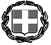                                                                                       ΥΠΕΥΘΥΝΗ ΔΗΛΩΣΗ                                                                                   (άρθρο 8 Ν.1599/1986) Η ακρίβεια των στοιχείων που υποβάλλονται με αυτή τη δήλωση μπορεί να ελεγχθεί με βάση το αρχείο άλλων υπηρεσιών (άρθρο 8 παρ. 4 Ν. 1599/1986)Με ατομική μου ευθύνη και γνωρίζοντας τις κυρώσεις, που προβλέπονται από τις διατάξεις της παρ. 6 του άρθρου 22 του Ν. 1599/1986, δηλώνω ότι:Ως νόμιμος εκπρόσωπος της εταιρείας «…………………………………………………..», για την κατάθεση οικονομικής προσφοράς στο πλαίσιο της με αριθμό   3887/12-10-2021 πρόσκλησης υποβολής προσφορών σχετικά με την απευθείας ανάθεση του έργου παροχής υπηρεσιών  ανατύπωσης και διανομής αφισών που αφορούν σε Πράξεις που υλοποιούνται από την ΕΔ ΕΣΠΑ του Υ.ΠΑΙ.Θ. τομέα παιδείας.1)  Δεν υπάρχει σε βάρος μου και δεν υπάρχει σε βάρος της εταιρείας με την επωνυμία «……………………….»αμετάκλητη καταδικαστική απόφαση για έναν από τους ακόλουθους λόγους: α) συμμετοχή σε εγκληματική οργάνωση, όπως αυτή ορίζεται στο άρθρο 2 της απόφασης-πλαίσιο 2008/841/ΔΕΥ του Συμβουλίου της 24ης Οκτωβρίου 2008, για την καταπολέμηση του οργανωμένου εγκλήματος (ΕΕ L 300 της 11.11.2008 σ.42), β) δωροδοκία, όπως ορίζεται στο άρθρο 3 της σύμβασης περί της καταπολέμησης της διαφθοράς στην οποία ενέχονται υπάλληλοι των Ευρωπαϊκών Κοινοτήτων ή των κρατών-μελών της Ένωσης (ΕΕ C 195 της 25.6.1997, σ. 1) και στην παράγραφο 1 του άρθρου 2 της απόφασης-πλαίσιο 2003/568/ΔΕΥ του Συμβουλίου της 22ας Ιουλίου 2003, για την καταπολέμηση της δωροδοκίας στον ιδιωτικό τομέα (ΕΕ L 192 της 31.7.2003, σ. 54), καθώς και όπως ορίζεται στην κείμενη νομοθεσία ή στο εθνικό δίκαιο του οικονομικού φορέα, γ) απάτη, κατά την έννοια του άρθρου 1 της σύμβασης σχετικά με την προστασία των οικονομικών συμφερόντων των Ευρωπαϊκών Κοινοτήτων (ΕΕ C 316 της 27.11.1995, σ. 48), η οποία κυρώθηκε με το ν. 2803/2000 (Α΄ 48), δ) τρομοκρατικά εγκλήματα ή εγκλήματα συνδεόμενα με τρομοκρατικές δραστηριότητες, όπως ορίζονται, αντιστοίχως, στα άρθρα 1 και 3 της απόφασης-πλαίσιο 2002/475/ΔΕΥ του Συμβουλίου της 13ης Ιουνίου 2002, για την καταπολέμηση της τρομοκρατίας (ΕΕ L 164 της 22.6.2002, σ. 3) ή ηθική αυτουργία ή συνέργεια ή απόπειρα διάπραξης εγκλήματος, όπως ορίζονται στο άρθρο 4 αυτής, ε) νομιμοποίηση εσόδων από παράνομες δραστηριότητες ή χρηματοδότηση της τρομοκρατίας, όπως αυτές ορίζονται στο άρθρο 1 της Οδηγίας 2005/60/ΕΚ του Ευρωπαϊκού Κοινοβουλίου και του Συμβουλίου της 26ης Οκτωβρίου 2005, σχετικά με την πρόληψη της χρησιμοποίησης του χρηματοπιστωτικού συστήματος για τη νομιμοποίηση εσόδων από παράνομες δραστηριότητες και τη χρηματοδότηση της τρομοκρατίας (ΕΕ L 309 της 25.11.2005, σ. 15), η οποία ενσωματώθηκε στην εθνική νομοθεσία με το ν. 3691/2008 (Α΄ 166), στ) παιδική εργασία και άλλες μορφές εμπορίας ανθρώπων, όπως ορίζονται στο άρθρο 2 της Οδηγίας 2011/36/ΕΕ του Ευρωπαϊκού Κοινοβουλίου και του Συμβουλίου της 5ης Απριλίου 2011, για την πρόληψη και την καταπολέμηση της εμπορίας ανθρώπων και για την προστασία των θυμάτων της, καθώς και για την αντικατάσταση της απόφασης-πλαίσιο 2002/629/ΔΕΥ του Συμβουλίου (ΕΕ L 101 της 15.4.2011, σ. 1), η οποία ενσωματώθηκε στην εθνική νομοθεσία με το ν. 4198/2013 (Α΄ 215 ).2)  Δεν τελώ σε πτώχευση ούτε σε διαδικασία κήρυξης πτώχευσης.3)Είμαι φορολογικά και ασφαλιστικά ενήμερος ως προς τις υποχρεώσεις μου.4) Δεσμεύομαι ότι σε περίπτωση ανακήρυξης μου ως προσωρινού αναδόχου (κατόπιν ενημέρωσης από την Αναθέτουσα Αρχή μετά την αξιολόγηση της προσφοράς), θα προσκομίσω πριν την απόφαση ανάθεσης τα ακόλουθα δικαιολογητικά:α. Βεβαίωση ή ανάλογο έγγραφο από τους φορείς κοινωνικής ασφάλισης (κύριας και επικουρικής) στους οποίους καταβάλω εισφορές ότι δεν έχω οφειλές (ασφαλιστική ενημερότητα) σε ισχύ.β. Φορολογική ενημερότητα σε ισχύ.γ. Απόσπασμα ποινικού μητρώου από το οποίο θα προκύπτει ότι  δεν υπάρχει σε βάρος του οικονομικού φορέα αμετάκλητη καταδικαστική απόφαση για έναν από τους λόγους που προβλέπονται στην παρ. 1 του άρθρου 73 του Ν. 4412/2016, (δηλαδή, συμμετοχή σε εγκληματική οργάνωση, δωροδοκία, απάτη, τρομοκρατικά εγκλήματα ή εγκλήματα συνδεόμενα με τρομοκρατικές δραστηριότητες, νομιμοποίηση εσόδων από παράνομες δραστηριότητες ή χρηματοδότηση της τρομοκρατίας, παιδική εργασία και άλλες μορφές εμπορίας ανθρώπων).δ) Αποδεικτικά έγγραφα νομιμοποίησης του προσωρινού Αναδόχου ως εξής:-   Σε περίπτωση φυσικού προσώπου, την έναρξη επιτηδεύματος.-  Σε περίπτωση νομικού προσώπου, τα έγγραφα σύστασης και εκπροσώπησής του, σύμφωνα με τη νομοθεσία που διέπει το νομικό πρόσωπο, από τα οποία να προκύπτει η νόμιμη σύσταση και λειτουργία του υποψήφιου, καθώς και τα σχετικά έγγραφα για τα πρόσωπα που δεσμεύουν το νομικό πρόσωπο με την υπογραφή τους (νόμιμοι εκπρόσωποι).ε) Πιστοποιητικό/βεβαίωση του οικείου Επιμελητηρίου ή πιστοποιητικό ΓΕΜΗ.5) Δεσμεύομαι πως θα εκτελέσω το έργο σύμφωνα με τους όρους και τις τεχνικές προδιαγραφές που περιγράφονται στην ως άνω Πρόσκληση.6)Παραιτούμαι από κάθε δικαίωμα αποζημίωσής μου που απορρέει από οποιαδήποτε απόφαση της Αναθέτουσας Αρχής, ιδίως λόγω αναβολής, ματαίωσης ή ακύρωσης της διαδικασίας ανάθεσης.                                                                                                                           Ημερομηνία:            -      -   2021                                                                                                                                              Ο – Η Δηλ…...                                                                                                                                                 (Υπογραφή)(1) Αναγράφεται από τον ενδιαφερόμενο πολίτη ή Αρχή ή η Υπηρεσία του δημόσιου τομέα, που απευθύνεται η αίτηση.(2) Αναγράφεται ολογράφως.(3) «Όποιος εν γνώσει του δηλώνει ψευδή γεγονότα ή αρνείται ή αποκρύπτει τα αληθινά με έγγραφη υπεύθυνη δήλωση του άρθρου 8 τιμωρείται με φυλάκιση τουλάχιστον τριών μηνών. Εάν ο υπαίτιος αυτών των πράξεων σκόπευε να προσπορίσει στον εαυτόν του ή σε άλλον περιουσιακό όφελος βλάπτοντας τρίτον ή σκόπευε να βλάψει άλλον, τιμωρείται με κάθειρξη μέχρι 10 ετών.(4) Σε περίπτωση ανεπάρκειας χώρου η δήλωση συνεχίζεται στην πίσω όψη της και υπογράφεται από τον δηλούντα ή την δηλούσα.                                                                                                                                                                                                                                                                                     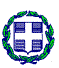 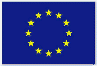                         ΕΛΛΗΝΙΚΗ ΔΗΜΟΚΡΑΤΙΑ     ΥΠΟΥΡΓΕΙΟ ΠΑΙΔΕΙΑΣ ΚΑΙ ΘΡΗΣΚΕΥΜΑΤΩΝ                            ΕΙΔΙΚΗ ΥΠΗΡΕΣΙΑ                     ΕΠΙΤΕΛΙΚΗ ΔΟΜΗ ΕΣΠΑ,                            ΤΟΜΕΑ ΠΑΙΔΕΙΑΣ                                  ΜΟΝΑΔΑ Γ΄    ΟΡΓΑΝΩΣΗΣ ΚΑΙ ΔΙΟΙΚΗΤΙΚΗΣ ΥΠΟΣΤΗΡΙΞΗΣ                        ΕΛΛΗΝΙΚΗ ΔΗΜΟΚΡΑΤΙΑ     ΥΠΟΥΡΓΕΙΟ ΠΑΙΔΕΙΑΣ ΚΑΙ ΘΡΗΣΚΕΥΜΑΤΩΝ                            ΕΙΔΙΚΗ ΥΠΗΡΕΣΙΑ                     ΕΠΙΤΕΛΙΚΗ ΔΟΜΗ ΕΣΠΑ,                            ΤΟΜΕΑ ΠΑΙΔΕΙΑΣ                                  ΜΟΝΑΔΑ Γ΄    ΟΡΓΑΝΩΣΗΣ ΚΑΙ ΔΙΟΙΚΗΤΙΚΗΣ ΥΠΟΣΤΗΡΙΞΗΣΕΥΡΩΠΑΪΚΗ ΕΝΩΣΗΕΥΡΩΠΑΪΚΟ ΚΟΙΝΩΝΙΚΟ ΤΑΜΕΙΟΕΥΡΩΠΑΪΚΟ ΤΑΜΕΙΟ ΑΣΥΛΟΥ, ΜΕΤΑΝΑΣΤΕΥΣΗΣ ΚΑΙ ΕΝΤΑΞΗΣ                  Μαρούσι, 12-10-2021                       Αρ. πρωτ. : 3887             ΠΡΟΣ : ΠΙΝΑΚΑ ΑΠΟΔΕΚΤΩΝΤαχ. Δ/νση:Ανδρέα Παπανδρέου 37ΕΥΡΩΠΑΪΚΗ ΕΝΩΣΗΕΥΡΩΠΑΪΚΟ ΚΟΙΝΩΝΙΚΟ ΤΑΜΕΙΟΕΥΡΩΠΑΪΚΟ ΤΑΜΕΙΟ ΑΣΥΛΟΥ, ΜΕΤΑΝΑΣΤΕΥΣΗΣ ΚΑΙ ΕΝΤΑΞΗΣ                  Μαρούσι, 12-10-2021                       Αρ. πρωτ. : 3887             ΠΡΟΣ : ΠΙΝΑΚΑ ΑΠΟΔΕΚΤΩΝΤ.Κ. – Πόλη:151 80, ΜαρούσιΕΥΡΩΠΑΪΚΗ ΕΝΩΣΗΕΥΡΩΠΑΪΚΟ ΚΟΙΝΩΝΙΚΟ ΤΑΜΕΙΟΕΥΡΩΠΑΪΚΟ ΤΑΜΕΙΟ ΑΣΥΛΟΥ, ΜΕΤΑΝΑΣΤΕΥΣΗΣ ΚΑΙ ΕΝΤΑΞΗΣ                  Μαρούσι, 12-10-2021                       Αρ. πρωτ. : 3887             ΠΡΟΣ : ΠΙΝΑΚΑ ΑΠΟΔΕΚΤΩΝΙστοσελίδα:www.epiteliki.minedu.gov.grΕΥΡΩΠΑΪΚΗ ΕΝΩΣΗΕΥΡΩΠΑΪΚΟ ΚΟΙΝΩΝΙΚΟ ΤΑΜΕΙΟΕΥΡΩΠΑΪΚΟ ΤΑΜΕΙΟ ΑΣΥΛΟΥ, ΜΕΤΑΝΑΣΤΕΥΣΗΣ ΚΑΙ ΕΝΤΑΞΗΣ                  Μαρούσι, 12-10-2021                       Αρ. πρωτ. : 3887             ΠΡΟΣ : ΠΙΝΑΚΑ ΑΠΟΔΕΚΤΩΝΠληροφορίες:Κατσούλης Ν.ΕΥΡΩΠΑΪΚΗ ΕΝΩΣΗΕΥΡΩΠΑΪΚΟ ΚΟΙΝΩΝΙΚΟ ΤΑΜΕΙΟΕΥΡΩΠΑΪΚΟ ΤΑΜΕΙΟ ΑΣΥΛΟΥ, ΜΕΤΑΝΑΣΤΕΥΣΗΣ ΚΑΙ ΕΝΤΑΞΗΣ                  Μαρούσι, 12-10-2021                       Αρ. πρωτ. : 3887             ΠΡΟΣ : ΠΙΝΑΚΑ ΑΠΟΔΕΚΤΩΝΤηλέφωνο:210-3442151ΕΥΡΩΠΑΪΚΗ ΕΝΩΣΗΕΥΡΩΠΑΪΚΟ ΚΟΙΝΩΝΙΚΟ ΤΑΜΕΙΟΕΥΡΩΠΑΪΚΟ ΤΑΜΕΙΟ ΑΣΥΛΟΥ, ΜΕΤΑΝΑΣΤΕΥΣΗΣ ΚΑΙ ΕΝΤΑΞΗΣ                  Μαρούσι, 12-10-2021                       Αρ. πρωτ. : 3887             ΠΡΟΣ : ΠΙΝΑΚΑ ΑΠΟΔΕΚΤΩΝE-mail:nkatsoulis@minedu.gov.grΕΥΡΩΠΑΪΚΗ ΕΝΩΣΗΕΥΡΩΠΑΪΚΟ ΚΟΙΝΩΝΙΚΟ ΤΑΜΕΙΟΕΥΡΩΠΑΪΚΟ ΤΑΜΕΙΟ ΑΣΥΛΟΥ, ΜΕΤΑΝΑΣΤΕΥΣΗΣ ΚΑΙ ΕΝΤΑΞΗΣ                  Μαρούσι, 12-10-2021                       Αρ. πρωτ. : 3887             ΠΡΟΣ : ΠΙΝΑΚΑ ΑΠΟΔΕΚΤΩΝΕίδος σύμβασης Σύμβαση Παροχής ΥπηρεσιώνΧρονική διάρκεια υλοποίησηςΗ διάρκεια υλοποίησης του έργου ξεκινά από την ημερομηνία υπογραφής της σύμβασης μέχρι ……*Κριτήριο ΚατακύρωσηςΗ χαμηλότερη τιμήΦορέας ΧρηματοδότησηςΥπουργείο Παιδείας και Θρησκευμάτων / ΕΔ ΕΣΠΑ ΠαιδείαςΣυνολικός αριθμός αφισών 34.923 τεμάχιαΤαξινόμηση κατά CPV39294100-0: Προϊόντα πληροφόρησης & προβολήςΤίτλος Πράξης«Ενίσχυση Προσχολικής Εκπαίδευσης 2021-2022» στους Άξονες Προτεραιότητας 6, 8 και 9 του ΕΠ «Ανάπτυξη Ανθρώπινου Δυναμικού, Εκπαίδευση και Διά Βίου Μάθηση» (ΕΣΠΑ 2014-2020).Κωδικός ΟΠΣ Πράξης 5131699Υποέργο που υλοποιείται το έργοΥποέργο 6 «Συμπληρωματικές Δράσεις 2021-2022»Αριθμός αφισών2.551 τεμάχιαΚωδικός Συλλογικής Απόφασης  Ένταξης – Σ.Α.Ε. Χρηματοδότησης της Πράξης2021ΣΕ34510145      Τίτλος Πράξης«Ενιαίος Τύπος Ολοήμερου Δημοτικού Σχολείου, 2021-2022» στους Άξονες Προτεραιότητας 6, 8 και 9 του Ε.Π. «Ανάπτυξη Ανθρώπινου Δυναμικού, Εκπαίδευση και Διά Βίου Μάθηση», ΕΣΠΑ 2014-2020.Κωδικός ΟΠΣ Πράξης5131861Υποέργο που υλοποιείται το έργοΥποέργο 6 «Συμπληρωματικές Δράσεις 2021-2022»Αριθμός αφισών7.234 τεμάχιαΚωδικός Συλλογικής Απόφασης  Ένταξης – Σ.Α.Ε. Χρηματοδότησης της Πράξης2021ΣΕ34510142Τίτλος Πράξης«Ενισχυτική Διδασκαλία στη Δευτεροβάθμια Εκπαίδευση, σχολικό έτος 2021-2022» στους Άξονες Προτεραιότητας 6, 8 και 9 του Ε.Π. «Ανάπτυξη Ανθρώπινου Δυναμικού, Εκπαίδευση και Διά Βίου Μάθηση», ΕΣΠΑ 2014-2020.Κωδικός ΟΠΣ Πράξης5131867Υποέργο που υλοποιείται το έργοΥποέργο 6 «Συμπληρωματικές Δράσεις 2021-2022»Αριθμός αφισών800 τεμάχιαΚωδικός Συλλογικής Απόφασης  Ένταξης – Σ.Α.Ε. Χρηματοδότησης της Πράξης2020ΣΕ34510159Τίτλος Πράξης«Υποστήριξη σχολικών Μονάδων Α/θμιας και Β/θμιας Εκπαίδευσης από Ψυχολόγους και Κοινωνικούς Λειτουργούς» στους Άξονες Προτεραιότητας 6, 8 και 9 του Ε.Π. «Ανάπτυξη Ανθρώπινου Δυναμικού, Εκπαίδευση και Διά Βίου Μάθηση», ΕΣΠΑ 2014-2020.Κωδικός ΟΠΣ Πράξης5070727Υποέργο που υλοποιείται το έργοΥποέργο 6 «Συμπληρωματικές Δράσεις 2021-2022»Αριθμός αφισών2110 τεμάχιαΚωδικός Συλλογικής Απόφασης  Ένταξης – Σ.Α.Ε. Χρηματοδότησης της Πράξης2020ΣΕ34510408 Τίτλος Πράξης«Υποστήριξη  Αναβάθμισης της Μουσικής Εκπαίδευσης των Μουσικών Σχολείων» στους Άξονες Προτεραιότητας 6, 8 και 9 του Ε.Π. «Ανάπτυξη Ανθρώπινου Δυναμικού, Εκπαίδευση και Διά Βίου Μάθηση», ΕΣΠΑ 2014-2020.Κωδικός ΟΠΣ Πράξης5131889Υποέργο που υλοποιείται το έργοΥποέργο 6 «Συμπληρωματικές Δράσεις 2021-2022»Αριθμός αφισών400 τεμάχιαΚωδικός Συλλογικής Απόφασης  Ένταξης – Σ.Α.Ε. Χρηματοδότησης της Πράξης 2021ΣΕ34510157    Τίτλος Πράξης«Ενισχυτική Διδασκαλία Ειδικών Μαθημάτων (ΕΔΕΜ) των ΓΕ.Λ. και ΕΠΑ.Λ.»στους Άξονες Προτεραιότητας 6, 8 και 9 του Ε.Π. «Ανάπτυξη Ανθρώπινου Δυναμικού, Εκπαίδευση και Διά Βίου Μάθηση», ΕΣΠΑ 2014-2020.Κωδικός ΟΠΣ Πράξης5083897Υποέργο που υλοποιείται το έργοΥποέργο 6 «Συμπληρωματικές Δράσεις 2021-2022»Αριθμός αφισών400 τεμάχιαΚωδικός Συλλογικής Απόφασης  Ένταξης – Σ.Α.Ε. Χρηματοδότησης της Πράξης 2021ΣΕ34510012Τίτλος Πράξης«Εισαγωγή της αγγλικής γλώσσας στην προσχολική εκπαίδευση» στους Άξονες Προτεραιότητας 6, 8 και 9 του Ε.Π. «Ανάπτυξη Ανθρώπινου Δυναμικού, Εκπαίδευση και Διά Βίου Μάθηση», ΕΣΠΑ 2014-2020.Κωδικός ΟΠΣ Πράξης5131891Υποέργο που υλοποιείται το έργοΥποέργο 6 «Συμπληρωματικές Δράσεις 2021-2022»Αριθμός αφισών4000 τεμάχιαΚωδικός Συλλογικής Απόφασης  Ένταξης – Σ.Α.Ε. Χρηματοδότησης της Πράξης 2021ΣΕ34510156Τίτλος Πράξης«Πρόγραμμα μέτρων εξατομικευμένης υποστήριξης μαθητών με αναπηρίες ή/και ειδικές εκπαιδευτικές ανάγκες, σχολικό έτος 2021-2022» με κωδικό ΟΠΣ: 5131503, με συγχρηματοδότηση από το Ευρωπαϊκό Κοινωνικό Ταμείο, στους Άξονες Προτεραιότητας 6, 8 και 9, του ΕΠ «Ανάπτυξη Ανθρώπινου Δυναμικού, Εκπαίδευση και Διά Βίου Μάθηση» του ΕΣΠΑ 2014-2020.Κωδικός ΟΠΣ Πράξης5131503Υποέργο που υλοποιείται το έργοΥποέργο 6 «Συμπληρωματικές δράσεις 2021-2022»Αριθμός αφισών3.000 τεμάχιαΚωδικός Συλλογικής Απόφασης  Ένταξης – Σ.Α.Ε. Χρηματοδότησης της Πράξης2021ΣΕ34510141Τίτλος Πράξης«Πρόγραμμα εξειδικευμένης εκπαιδευτικής υποστήριξης για την ένταξη μαθητών με αναπηρία ή/και ειδικές εκπαιδευτικές ανάγκες, σχολικό έτος 2021-2022» με κωδικό ΟΠΣ: 5131504, με συγχρηματοδότηση από το Ευρωπαϊκό Κοινωνικό Ταμείο, στους Άξονες Προτεραιότητας 6, 8 και 9, του ΕΠ «Ανάπτυξη Ανθρώπινου Δυναμικού, Εκπαίδευση και Διά Βίου Μάθηση» του ΕΣΠΑ 2014-2020.Κωδικός ΟΠΣ Πράξης5131504Υποέργο που υλοποιείται το έργοΥποέργο 6 «Συμπληρωματικές δράσεις 2021-2022»Αριθμός αφισών6.000 τεμάχιαΚωδικός Συλλογικής Απόφασης  Ένταξης – Σ.Α.Ε. Χρηματοδότησης της Πράξης2021ΣΕ34510144Τίτλος Πράξης«Ένταξη ευάλωτων κοινωνικών ομάδων (ΕΚΟ) στα σχολεία-Τάξεις Υποδοχής, σχολικό έτος 2021-2022» στους Άξονες Προτεραιότητας 6, 8 και 9 του Ε.Π. «Ανάπτυξη Ανθρώπινου Δυναμικού, Εκπαίδευση και Διά Βίου Μάθηση», ΕΣΠΑ 2014-2020.Κωδικός ΟΠΣ Πράξης5131704Υποέργο που υλοποιείται το έργοΥποέργο 6 «Συμπληρωματικές δράσεις 2021-2022»Αριθμός αφισών2.000  τεμάχιαΚωδικός Συλλογικής Απόφασης  Ένταξης – Σ.Α.Ε. Χρηματοδότησης της Πράξης2021ΣΕ34510154Τίτλος Πράξης«Ενίσχυση Υποστηρικτικών Δομών Εκπαίδευσης 2021-2022» με κωδικό ΟΠΣ: 5131678, με συγχρηματοδότηση από το Ευρωπαϊκό Κοινωνικό Ταμείο, στους Άξονες Προτεραιότητας 6, 8 και 9, του ΕΠ «Ανάπτυξη Ανθρώπινου Δυναμικού, Εκπαίδευση και Διά Βίου Μάθηση» του ΕΣΠΑ 2014-2020.Κωδικός ΟΠΣ Πράξης5131678Υποέργο που υλοποιείται το έργοΥποέργο 6 «Συμπληρωματικές δράσεις 2021-2022»Αριθμός αφισών5.000 τεμάχιαΚωδικός Συλλογικής Απόφασης  Ένταξης – Σ.Α.Ε. Χρηματοδότησης της Πράξης2021ΣΕ34510143Τίτλος Πράξης«Μια Νέα Αρχή στα ΕΠΑΛ – Υποστήριξη σχολικών μονάδων ΕΠΑΛ» στους Άξονες Προτεραιότητας 7, 8 και 9 του Ε.Π. «Ανάπτυξη Ανθρώπινου Δυναμικού, Εκπαίδευση και Διά Βίου Μάθηση», ΕΣΠΑ 2014-2020.Κωδικός ΟΠΣ Πράξης5010706Υποέργο που υλοποιείται το έργοΥποέργα: 13, 14, 15, 16 & 17 «Υποστηρικτικές ενέργειες - Επέκταση»Αριθμός αφισών1.060 τεμάχιαΚωδικός Συλλογικής Απόφασης  Ένταξης – Σ.Α.Ε. Χρηματοδότησης της Πράξης2017ΣΕ34510056Τίτλος Πράξης«Ένταξη προσφυγοπαίδων, ηλικίας έως 15 ετών, στο εκπαιδευτικό σύστημα» από το Εθνικό Πρόγραμμα Ταμείου Ασύλου, Μετανάστευσης και Ένταξης 2014-2020Κωδικός ΟΠΣ Πράξης5002810Υποέργο που υλοποιείται το έργοΈργο 2 «Προβολή και Δημοσιότητα Δράσης»Αριθμός αφισών368 τεμάχιαΚωδικός Συλλογικής Απόφασης  Ένταξης – Σ.Α.Ε. Χρηματοδότησης της Πράξης2016ΣΕ74520000 Χρονοδιάγραμμα Υποβολής των Παραδοτέων/ Εργασιών του ΑναδόχουΧρονοδιάγραμμα Υποβολής των Παραδοτέων/ Εργασιών του ΑναδόχουΠαραδοτέα/ ΕργασίαΧρόνος Υλοποίησης/ ΠαράδοσηςΠαραδοτέο 1 (Π.1):Δημιουργικό για τις  Πράξεις 5,6,7Δείγμα Αφίσας και ηλεκτρονικά αρχεία σε μορφή pdf και jpg (USB stick) για τις  Πράξεις 5,6,7Δείγματα Αφισών σε έντυπη μορφή για τις Πράξεις 1, 2, 3, 4, 8, 9, 10, 11, 12, 13Έως 4 (τέσσερις) εργάσιμες ημέρες από την υπογραφή της ΣύμβασηςΠαραδοτέο 2 (Π.2):Αναπαραγωγή και διανομή των αφισών στο σύνολο των σημείων διανομής στους Αποδέκτες του Παραρτήματος 1 Π2.1. Η αναπαραγωγή και η διανομή των αφισών να πραγματοποιηθεί εντός 15 (δεκαπέντε) εργάσιμων ημερών από την κοινοποίηση της Απόφασης παραλαβής του παραδοτέου 1 (Π.1). Π2.2. Η παράδοση του συνόλου των παραστατικών διανομής (Πρωτότυπα Πρωτόκολλα Παραλαβής και πρωτότυπα Δελτία Αποστολής) από τον Ανάδοχο στην ΕΔ ΕΣΠΑ να πραγματοποιηθεί εντός 30  (τριάντα) ημερολογιακών ημερών από την τελευταία αποστολή.ΟΙΚΟΝΟΜΙΚΗ ΠΡΟΣΦΟΡΑΟΛΟΓΡΑΦΩΣΑΡΙΘΜΗΤΙΚΩΣΣυνολικό Κόστος Οικονομικής Προσφοράς χωρίς ΦΠΑΣυνολικός ΦΠΑ Οικονομικής ΠροσφοράςΣυνολικό Κόστος Οικονομικής Προσφοράς με ΦΠΑΟ ΠΡΟΪΣΤΑΜΕΝΟΣ ΤΗΣ ΕΠΙΤΕΛΙΚΗΣ ΔΟΜΗΣ ΕΣΠΑ ΤΟΥ Υ.ΠΑΙ.Θ.ΚΩΝΣΤΑΝΤΙΝΟΣ Δ. ΒΑΛΙΑΝΤΖΑΣΕΤΑΙΡΕΙΑΤΗΛΕΦΩΝΟΦΑΞΦΑΞE-MAILCLOUD PRINT IKE210 2775714210 2775714210 2832708info@cloudprint.grGENESIS ADVERTISING 210 2775714210 2775714210 2724696info@genesisadv.grMOD ADVERTISING210-8225646210-8217036210-8217036romel@modad.gr NEXT COM ΑΕ.210-6100180210-6100908210-6100908info@nextcom.gr ORANGE ΑΕ.2310-3303302310-3288302310-328830info@orangeadv.gr ΑΡΧΕΤΥΠΟ2265079079226507907922650-79081info@arxetypo.gr ΓΡΑΦΙΚΗ ΑΠΟΤΥΠΩΣΙΣ210-2848805210-2845324210-2845324info@grafiki.com.grΚΕΦΑΛΑΣ ΓΕΩΡΓΙΟΣ25210 2013625210 20136kefalasnonstop@gmail.comΠΑΠΑΔΟΠΟΥΛΟΣ ΑΕ.21066980002106698000210-6698050info@printing.gr ΠΔΕΌνομαΔιεύθυνσηΤΚΔήμοςΝομόςΤηλΠράξη-1
ΠΡΟΣΧΟΛΙΚΗ
(ΟΠΣ: 5131699)Πράξη-2
ΟΛΟΗΜΕΡΑ ΔΗΜΟΤΙΚΑ
(ΟΠΣ-:
5131861)Πράξη-3-ΕΝΙΣΧΥΤΙΚΗ ΔΙΔΑΣΚΑΛΙΑ (ΟΠΣ:-5131867)   Πράξη-4
ΨΥΧΟΛΟΓΟΙ-(ΟΠΣ:-5070727)Πράξη- 5 ΜΟΥΣΙΚΑ ΣΧΟΛΕΙΑ (ΟΠΣ: 5131889)Πράξη-6-  ΕΔΕΜ (ΟΠΣ: 5083897)Πράξη-7- ΑΓΓΛΙΚΑ (ΟΠΣ: 5131891)Πράξη-8-
ΕΞΑΤΟΜΙΚΕΥΜΕΝΗ-(ΟΠΣ: 5131503)Πράξη-9-ΕΞΕΙΔΙΚΕΥΜΕΝΗ-(ΟΠΣ: 5131504)Πράξη-10-    EKO-(ΟΠΣ: 5131704)Πράξη-11-  ΔΟΜΕΣ-(ΟΠΣ: 5131678)Πράξη-12-----ΜΝΑΕ-(ΟΠΣ:-5010706)Πράξη 13 -ΠΡΟΣΦΥΓΟΠΑΙΔΕΣ (ΟΠΣ: 5002810)ΣΥΝΟΛΟΑΝΑΤΟΛΙΚΗ-ΜΑΚΕΔΟΝΙΑ-ΘΡΑΚΗΣΔΙΕΥΘΥΝΣΗ-Π.Ε.-ΔΡΑΜΑΣΔΙΟΙΚΗΤΗΡΙΟ66100ΔΡΑΜΑΣΔΡΑΜΑΣ2521351424154610--4345618-4196ΑΝΑΤΟΛΙΚΗ-ΜΑΚΕΔΟΝΙΑ-ΘΡΑΚΗΣΔΙΕΥΘΥΝΣΗ-Π.Ε.-ΕΒΡΟΥΔΗΜΗΤΡΑΣ-1968100ΑΛΕΞΑΝΔΡΟΥΠΟΛΗΣΕΒΡΟΥ2551355368 2551355383/4 257910--57174328-259ΑΝΑΤΟΛΙΚΗ-ΜΑΚΕΔΟΝΙΑ-ΘΡΑΚΗΣΔΙΕΥΘΥΝΣΗ-Π.Ε.-ΚΑΒΑΛΑΣΕΘΝΙΚΗΣ-ΑΝΤΙΣΤΑΣΗΣ-2065110ΚΑΒΑΛΑΣΚΑΒΑΛΑΣ2510291541-2513503541258310--66155132-6288ΑΝΑΤΟΛΙΚΗ-ΜΑΚΕΔΟΝΙΑ-ΘΡΑΚΗΣΔΙΕΥΘΥΝΣΗ-Π.Ε.-ΞΑΝΘΗΣΔΙΟΙΚΗΤΗΡΙΟ-5ος-ΟΡΟΦΟΣ67100ΞΑΝΘΗΣΞΑΝΘΗΣ2541350387403510--46292826-214ΑΝΑΤΟΛΙΚΗ-ΜΑΚΕΔΟΝΙΑ-ΘΡΑΚΗΣΔΙΕΥΘΥΝΣΗ-Π.Ε.-ΡΟΔΟΠΗΣΣΤ.-ΚΥΡΙΑΚΙΔΗ-9169100ΚΟΜΟΤΗΝΗΣΡΟΔΟΠΗΣ2531081078454810--36133719-208ΑΝΑΤΟΛΙΚΗ-ΜΑΚΕΔΟΝΙΑ-ΘΡΑΚΗΣΔΙΕΥΘΥΝΣΗΣ-Δ.Ε.-ΔΡΑΜΑΣΔΙΟΙΚΗΤΗΡΙΟ-ΔΡΑΜΑΣ66133ΔΡΑΜΑΣΔΡΑΜΑΣ2531081078-1410651231015479ΑΝΑΤΟΛΙΚΗ-ΜΑΚΕΔΟΝΙΑ-ΘΡΑΚΗΣΔΙΕΥΘΥΝΣΗΣ-Δ.Ε.-ΕΒΡΟΥΔΗΜΗΤΡΑΣ-1968100ΑΛΕΞΑΝΔΡΟΥΠΟΛΗΣΕΒΡΟΥ2551088292-101067255101790ΑΝΑΤΟΛΙΚΗ-ΜΑΚΕΔΟΝΙΑ-ΘΡΑΚΗΣΔΙΕΥΘΥΝΣΗΣ-Δ.Ε.-ΚΑΒΑΛΑΣΕΘΝΙΚΗΣ-ΑΝΤΙΣΤΑΣΗΣ-2065110ΚΑΒΑΛΑΣΚΑΒΑΛΑΣ2510291529-1010671112171386ΑΝΑΤΟΛΙΚΗ-ΜΑΚΕΔΟΝΙΑ-ΘΡΑΚΗΣΔΙΕΥΘΥΝΣΗΣ-Δ.Ε.-ΞΑΝΘΗΣΜΠΡΩΚΟΥΜΗ-3067100ΞΑΝΘΗΣΞΑΝΘΗΣ2541020559-14106711961174ΑΝΑΤΟΛΙΚΗ-ΜΑΚΕΔΟΝΙΑ-ΘΡΑΚΗΣΔΙΕΥΘΥΝΣΗΣ-Δ.Ε.-ΡΟΔΟΠΗΣΣΤ.-ΚΥΡΙΑΚΙΔΗ-9169100ΚΟΜΟΤΗΝΗΣΡΟΔΟΠΗΣ2531084198-1410861210101282ΘΕΣΣΑΛΙΑΣΔΙΕΥΘΥΝΣΗ-Π.Ε.-ΚΑΡΔΙΤΣΑΣΠΛΑΣΤΗΡΑ-5643132ΚΑΡΔΙΤΣΑΣΚΑΡΔΙΤΣΑΣ2441040178101315--54104612-160ΘΕΣΣΑΛΙΑΣΔΙΕΥΘΥΝΣΗ-Π.Ε.-ΛΑΡΙΣΑΣΦΑΡΣΑΛΩΝ-&-Δ.-ΤΣΑΤΣΟΥ-241335ΛΑΡΙΣΑΙΩΝΛΑΡΙΣΑΣ2410258332  24144 09846108515--105465217-8338ΘΕΣΣΑΛΙΑΣΔΙΕΥΘΥΝΣΗ-Π.Ε.-ΜΑΓΝΗΣΙΑΣΑΝΘΙΜΟΥ-ΓΑΖΗ-16438221ΒΟΛΟΥΜΑΓΝΗΣΙΑΣ2421039076253315--92366520-4290ΘΕΣΣΑΛΙΑΣΔΙΕΥΘΥΝΣΗ-Π.Ε.-ΤΡΙΚΑΛΩΝΜΑΡΚΟΥ-ΜΠΟΤΣΑΡΗ-242132ΤΡΙΚΚΑΙΩΝΤΡΙΚΑΛΩΝ2431046486102415--70132811-171ΘΕΣΣΑΛΙΑΣΔΙΕΥΘΥΝΣΗΣ-Δ.Ε.-ΚΑΡΔΙΤΣΑΣΔΙΑΚΟΥ-1543100ΚΑΡΔΙΤΣΑΣΚΑΡΔΙΤΣΑΣ2441080303-18156102251015101ΘΕΣΣΑΛΙΑΣΔΙΕΥΘΥΝΣΗΣ-Δ.Ε.-ΛΑΡΙΣΑΣ Τάκη Τσιόγκα 1141222ΛΑΡΙΣΑΙΩΝΛΑΡΙΣΑΣ241 440 0060   2410254585-3215810161911266143ΘΕΣΣΑΛΙΑΣΔΙΕΥΘΥΝΣΗ-Δ.Ε.-ΜΑΓΝΗΣΙΑΣΧΕΙΡΩΝΟΣ-&-ΑΝΑΠΑΥΣΕΩΣ38221ΒΟΛΟΥΜΑΓΝΗΣΙΑΣ2421047386-301569211213254135ΘΕΣΣΑΛΙΑΣΔΙΕΥΘΥΝΣΗΣ-Δ.Ε.-ΤΡΙΚΑΛΩΝΜΑΡΚΟΥ-ΜΠΟΤΣΑΡΗ-242132ΤΡΙΚΚΑΙΩΝΤΡΙΚΑΛΩΝ2431046455-18156815681591ΗΠΕΙΡΟΥΔΙΕΥΘΥΝΣΗ-Π.Ε.-ΑΡΤΑΣΠΕΡΙΦΕΡΕΙΑΚΗ-ΟΔΟΣ47131ΑΡΤΑΙΩΝΑΡΤΑΣ2681027550 (ΕΣΩΤ.7)154510--342215-132ΗΠΕΙΡΟΥΔΙΕΥΘΥΝΣΗ-Π.Ε.-ΘΕΣΠΡΩΤΙΑΣΚΥΠΡΟΥ-6046100ΗΓΟΥΜΕΝΙΤΣΗΣΘΕΣΠΡΩΤΙΑΣ266502489510215--287275-103ΗΠΕΙΡΟΥΔΙΕΥΘΥΝΣΗ-Π.Ε.-ΙΩΑΝΝΙΝΩΝΛΟΥΚΗ-ΑΚΡΙΤΑ-&-ΦΙΛΙΚΗΣ-ΕΤΑΙΡΕΙΑΣ-15Α45444ΙΩΑΝΝΙΤΩΝΙΩΑΝΝΙΝΩΝ2651024947103810--61225023-10224ΗΠΕΙΡΟΥΔΙΕΥΘΥΝΣΗ-Π.Ε.-ΠΡΕΒΕΖΑΣΠΕΡΔΙΚΑΡΗ-148100ΠΡΕΒΕΖΗΣΠΡΕΒΕΖΑΣ2682362150111610--3432910-8121ΗΠΕΙΡΟΥΔΙΕΥΘΥΝΣΗΣ-Δ.Ε.-ΑΡΤΑΣΤαγματάρχη Παπακώστα 6 (1ος ΟΡΟΦΟΣ)47132ΑΡΤΑΙΩΝΑΡΤΑΣ2681076877/28566-101062344746ΗΠΕΙΡΟΥΔΙΕΥΘΥΝΣΗΣ-Δ.Ε.-ΘΕΣΠΡΩΤΙΑΣΕΥΡΟΙΑΣ-146100ΗΓΟΥΜΕΝΙΤΣΗΣΘΕΣΠΡΩΤΙΑΣ2665028847-2665028846-2665360284-7561647945ΗΠΕΙΡΟΥΔΙΕΥΘΥΝΣΗΣ-Δ.Ε.-ΙΩΑΝΝΙΝΩΝΑνεξαρτησίας-146Α-&-Φιλικής-Εταιρείας45444ΙΩΑΝΝΙΤΩΝΙΩΑΝΝΙΝΩΝ2651054410-16108871223206110ΗΠΕΙΡΟΥΔΙΕΥΘΥΝΣΗΣ-Δ.Ε.-ΠΡΕΒΕΖΑΣΚΟΛΟΚΟΤΡΩΝΗ-ΠΕΡΙΟΧΗ-ΝΟΣΟΚΟΜΕΙΟΥ48100ΠΡΕΒΕΖΗΣΠΡΕΒΕΖΑΣ2682027861-610656391156ΙΟΝΙΩΝ-ΝΗΣΩΝΔΙΕΥΘΥΝΣΗ-Π.Ε.-ΖΑΚΥΝΘΟΥΚ.-ΛΟΜΒΑΡΔΟΥ-7829100ΖΑΚΥΝΘΟΥΖΑΚΥΝΘΟΥ2695045091,-42646-(εσωτ.-32-)30725--2792213-178ΙΟΝΙΩΝ-ΝΗΣΩΝΔΙΕΥΘΥΝΣΗ-Π.Ε.-ΚΕΡΚΥΡΑΣ2ο-χλμ-Εθνικής-Πέλεκα-Αλεπού49100ΚΕΡΚΥΡΑΣΚΕΡΚΥΡΑΣ2661040019341695--50117720-366ΙΟΝΙΩΝ-ΝΗΣΩΝΔΙΕΥΘΥΝΣΗ-Π.Ε.-ΚΕΦΑΛΛΗΝΙΑΣΜΠΑΜΠΗ-ΆΝΝΙΝΟΥ-128100ΑΡΓΟΣΤΟΛΙΟΥΚΕΦΑΛΛΗΝΙΑΣ2671022212--(-εσωτ.-25-)20575--2161919-147ΙΟΝΙΩΝ-ΝΗΣΩΝΔΙΕΥΘΥΝΣΗ-Π.Ε.-ΛΕΥΚΑΔΑΣΚΑΡΑΒΕΛΑ-1131100ΛΕΥΚΑΔΑΣΛΕΥΚΑΔΑΣ2645021724-(Εσωτ.-5-)/ 26453 6223515225--182126-80ΙΟΝΙΩΝ-ΝΗΣΩΝΔΙΕΥΘΥΝΣΗΣ-Δ.Ε.-ΖΑΚΥΝΘΟΥΦΙΛΙΚΩΝ-129100ΖΑΚΥΝΘΟΥΖΑΚΥΝΘΟΥ2695022272-75621134543ΙΟΝΙΩΝ-ΝΗΣΩΝΔΙΕΥΘΥΝΣΗΣ-Δ.Ε.-ΚΕΡΚΥΡΑΣΜΑΜΑΛΟΙ-ΑΛΕΠΟΥ-349100ΚΕΡΚΥΡΑΣΚΕΡΚΥΡΑΣ2661032987-758861241464ΙΟΝΙΩΝ-ΝΗΣΩΝΔΙΕΥΘΥΝΣΗΣ-Δ.Ε.-ΚΕΦΑΛΛΗΝΙΑΣΜΑΖΑΡΑΚΗ-228100ΚΕΦΑΛΟΝΙΑΣΚΕΦΑΛΛΗΝΙΑΣ2671024412-8562714942ΙΟΝΙΩΝ-ΝΗΣΩΝΔΙΕΥΘΥΝΣΗΣ-Δ.Ε.-ΛΕΥΚΑΔΑΣΚΑΡΑΒΕΛΑ-1131100ΛΕΥΚΑΔΑΣΛΕΥΚΑΔΑΣ2645021729/ 2645 362211 /     2645 362215  -6562314734Δ.-ΕΛΛΑΔΑΣΔΙΕΥΘΥΝΣΗ-Π.Ε.-ΑΙΤΩΛΟΑΚΑΡΝΑΝΙΑΣΤΡΑΥΛΑΝΤΩΝΗ-230200ΜΕΣΟΛΟΓΓΙΟΥΑΙΤΩΛΟΑΚΑΡΝΑΝΙΑΣ26310502776623720--104447432-577Δ.-ΕΛΛΑΔΑΣΔΙΕΥΘΥΝΣΗ-Π.Ε.-ΑΧΑΪΑΣ-------------------ΕΡΜΟΥ-7026221ΠΑΤΡΕΩΝΑΧΑΪΑΣ26102292472418820--124476722-492Δ.-ΕΛΛΑΔΑΣΔΙΕΥΘΥΝΣΗ-Π.Ε.-ΗΛΕΙΑΣΕΘΝΙΚΗΣ-ΑΝΤΙΣΤΑΣΕΩΣ-2127100ΠΥΡΓΟΥΗΛΕΙΑΣ26210402564016120--66345030-401Δ.-ΕΛΛΑΔΑΣΔΙΕΥΘΥΝΣΗΣ-Δ.Ε.-ΑΙΤΩΛ/ΝΙΑΣΚΥΠΡΟΥ-2030200ΙΕΡΑΣ-ΠΟΛΗΣ-ΜΕΣΟΛΟΓΓΙΟΥΑΙΤΩΛΟΑΚΑΡΝΑΝΙΑΣ2631050042-1420643210723116Δ.-ΕΛΛΑΔΑΣΔΙΕΥΘΥΝΣΗΣ-Δ.Ε.-ΑΧΑΪΑΣΓιαννιτσών 5 και Ηπείρου26223ΠΑΤΡΕΩΝΑΧΑΪΑΣ2610243100/ 2610 -465889/ 465800-1820810478932152Δ.-ΕΛΛΑΔΑΣΔΙΕΥΘΥΝΣΗΣ-Δ.Ε.-ΗΛΕΙΑΣΜΑΝΩΛΟΠΟΥΛΟΥ-31-(Διοικητήριο)27100ΠΥΡΓΟΥΗΛΕΙΑΣ2621360560-102063161051585ΠΕΛΛΟΠΟΝΗΣΟΥΔΙΕΥΘΥΝΣΗ-Π.Ε.-ΑΡΓΟΛΙΔΑΣΑΜΥΜΩΝΗΣ-7Β21100ΝΑΥΠΛΙΕΩΝΑΡΓΟΛΙΔΑΣ27520 24383 /28251/ 275202447830675--49143015-210ΠΕΛΛΟΠΟΝΗΣΟΥΔΙΕΥΘΥΝΣΗ-Π.Ε.-ΑΡΚΑΔΙΑΣΠΛ.ΑΓ.ΔΗΜΗΤΡΙΟΥ-422132ΤΡΙΠΟΛΗΣΑΡΚΑΔΙΑΣ2710 222596, 2710 239986/271022259675510--3483014-158ΠΕΛΛΟΠΟΝΗΣΟΥΔΙΕΥΘΥΝΣΗ-Π.Ε.-ΚΟΡΙΝΘΙΑΣΚΟΛΙΑΤΣΟΥ-4420131ΚΟΡΙΝΘΙΩΝΚΟΡΙΝΘΙΑΣ2741363413 (2741363401/2741363406) 27413634065012010--63345322-4356ΠΕΛΛΟΠΟΝΗΣΟΥΔΙΕΥΘΥΝΣΗ-Π.Ε.-ΛΑΚΩΝΙΑΣ-2ο-ΧΛΜ-ΕΟ-ΣΠΑΡΤΗΣ-ΓΥΘΕΙΟΥ23100ΣΠΑΡΤΗΣΛΑΚΩΝΙΑΣ2731363419231195--4693314-249ΠΕΛΛΟΠΟΝΗΣΟΥΔΙΕΥΘΥΝΣΗΣ-Π.Ε.-ΜΕΣΣΗΝΙΑΣΨΑΡΩΝ-15,-ΔΙΟΙΚΗΤΗΡΙΟ,-6ος-ΟΡΟΦΟΣ-24100ΚΑΛΑΜΑΤΑΣΜΕΣΣΗΝΙΑΣ2721361550261267--59143423-289ΠΕΛΛΟΠΟΝΗΣΟΥΔΙΕΥΘΥΝΣΗΣ-Δ.Ε.-ΑΡΓΟΛΙΔΑΣΑΜΥΜΩΝΗΣ-721100ΝΑΥΠΛΙΕΩΝΑΡΓΟΛΙΔΑΣ27520 97723 (27520 27294  / 2752 022306)2752027294-6565915946ΠΕΛΛΟΠΟΝΗΣΟΥΔΙΕΥΘΥΝΣΗΣ-Δ.Ε.-ΑΡΚΑΔΙΑΣΠΛΑΤΕΙΑ-ΑΓΙΟΥ-ΔΗΜΗΤΡΙΟΥ-422132ΤΡΙΠΟΛΗΣΑΡΚΑΔΙΑΣ2710 230815/ 2710 230799 / 230800 /  2710 230810/2710231583-11108105491875ΠΕΛΛΟΠΟΝΗΣΟΥΔΙΕΥΘΥΝΣΗΣ-Δ.Ε.-ΚΟΡΙΝΘΙΑΣΝΟΤΑΡΑ-12320100ΚΟΡΙΝΘΙΩΝΚΟΡΙΝΘΙΑΣ2741077030/ 27410 77034, 77027 (27410 77010) /2741077000-810610206617487ΠΕΛΛΟΠΟΝΗΣΟΥΔΙΕΥΘΥΝΣΗΣ-Δ.Ε.-ΛΑΚΩΝΙΑΣ2ο-ΧΜ-ΕΠΑΡΧΙΑΚΗΣ-ΟΔΟΥ-ΣΠΑΡΤΗΣ-ΓΥΘΕΙΟΥ23100ΣΠΑΡΤΗΣΛΑΚΩΝΙΑΣ2731089490-85654761354ΠΕΛΛΟΠΟΝΗΣΟΥΔΙΕΥΘΥΝΣΗ-Δ.Ε.-ΜΕΣΣΗΝΙΑΣΨΑΡΩΝ-1524131ΚΑΛΑΜΑΤΑΣΜΕΣΣΗΝΙΑΣ2721095815-776715661569Β.-ΑΙΓΑΙΟΥΔΙΕΥΘΥΝΣΗ-Π.Ε.-ΛΕΣΒΟΥΑΓ.-ΣΥΜΕΩΝ-1781100ΛΕΣΒΟΥΛΕΣΒΟΥ22510373875014010--64173919-6345Β.-ΑΙΓΑΙΟΥΔΙΕΥΘΥΝΣΗ-Π.Ε.-ΣΑΜΟΥ-ΚΑΝΑΡΗ-(ΚΤΙΡΙΟ-ΓΙΑΝΝΟΥΛΟΠΟΥΛΟΥ-)83100ΣΑΜΟΥΣΑΜΟΥ2273021335151145--26132110-8212Β.-ΑΙΓΑΙΟΥΔΙΕΥΘΥΝΣΗ-Π.Ε.-ΧΙΟΥΟΙΝΟΠΙΩΝΟΣ-182100ΧΙΟΥΧΙΟΥ227104423420895--2952613-6193Β.-ΑΙΓΑΙΟΥΔΙΕΥΘΥΝΣΗ-Δ.Ε.-ΛΕΣΒΟΥΓ.-ΜΟΥΡΑ-1081100ΛΕΣΒΟΥΛΕΣΒΟΥ2251048240-1610841141024693Β.-ΑΙΓΑΙΟΥΔΙΕΥΘΥΝΣΗΣ-Δ.Ε.-ΣΑΜΟΥΚΑΝΑΡΗ-ΚΑΙ-ΝΤΑΕΛ83100ΣΑΜΟΥΣΑΜΟΥ2273021349-8564138811467Β.-ΑΙΓΑΙΟΥΔΙΕΥΘΥΝΣΗΣ-Δ.Ε.-ΧΙΟΥΚΑΛΟΥΤΑ-282131ΧΙΟΥΧΙΟΥ2271044816-8564115713463ΚΡΗΤΗΣΔΙΕΥΘΥΝΣΗ-Π.Ε.-ΗΡΑΚΛΕΙΟΥΜΕΤΑΞΟΧΩΡΙΟΥ--1571304ΗΡΑΚΛΕΙΟΥΗΡΑΚΛΕΙΟΥ281052930220042218--14511028640-1221ΚΡΗΤΗΣΔΙΕΥΘΥΝΣΗ-Π.Ε.-ΛΑΣΙΘΙΟΥΔΙΟΙΚΗΤΗΡΙΟ-72100ΑΓΙΟΥ-ΝΙΚΟΛΑΟΥΛΑΣΙΘΙΟΥ2841340416221305--37229318-327ΚΡΗΤΗΣΔΙΕΥΘΥΝΣΗ-Π.Ε.-ΡΕΘΥΜΝΗΣΓ.-ΧΑΤΖΗΔΑΚΗ-2374100ΡΕΘΥΜΝΗΣΡΕΘΥΜΝΟΥ2831057383601697--491614616-463ΚΡΗΤΗΣΔΙΕΥΘΥΝΣΗ-Π.Ε.-ΧΑΝΙΩΝΙΩΣΗΦ-ΓΚΕΡΟΛΑ-48Β73132ΧΑΝΙΩΝΧΑΝΙΩΝ28210473005521115--96588553-573ΚΡΗΤΗΣΔΙΕΥΘΥΝΣΗΣ-Δ.Ε.-ΗΡΑΚΛΕΙΟΥΜΟΝΟΦΑΤΣΙΟΥ-871201ΗΡΑΚΛΕΙΟΥΗΡΑΚΛΕΙΟΥ2810333720-1418894445922169ΚΡΗΤΗΣΔΙΕΥΘΥΝΣΗΣ-Δ.Ε.-ΛΑΣΙΘΙΟΥΔΙΟΙΚΗΤΗΡΙΟ72100ΑΓΙΟΥ-ΝΙΚΟΛΑΟΥΛΑΣΙΘΙΟΥ2841340470-1056591071365ΚΡΗΤΗΣΔΙΕΥΘΥΝΣΗΣ-Δ.Ε.-ΡΕΘΥΜΝΗΣΚΑΛΛΙΡΡΟΗΣ-ΠΑΡΕΝ-&-ΣΙΓΑΝΟΥ-474100ΡΕΘΥΜΝΗΣΡΕΘΥΜΝΟΥ2831029397-101066192661194ΚΡΗΤΗΣΔΙΕΥΘΥΝΣΗΣ-Δ.Ε.-ΧΑΝΙΩΝΓΚΕΡΟΛΑ-48-Β73134ΧΑΝΙΩΝΧΑΝΙΩΝ2821047130-2315683522721137ΚΕΝΤΡΙΚΗΣ-ΜΑΚΕΔΟΝΙΑΣΔΙΕΥΘΥΝΣΗ-Π.Ε.-ΘΕΣΣΑΛΟΝΙΚΗΣ-Α΄ΚΑΤΣΙΜΙΔΗ-ΜΗΛΟΥ-3354638ΘΕΣΣΑΛΟΝΙΚΗΣΘΕΣΣΑΛΟΝΙΚΗΣ2310954100808220--13310524935-704ΚΕΝΤΡΙΚΗΣ-ΜΑΚΕΔΟΝΙΑΣΔΙΕΥΘΥΝΣΗ-Π.Ε.-ΘΕΣΣΑΛΟΝΙΚΗΣ-Β΄ΚΟΛΟΚΟΤΡΩΝΗ-2256430ΣΤΑΥΡΟΥΠΟΛΗΘΕΣΣΑΛΟΝΙΚΗΣ23106430415017915--1957520182-10807ΚΕΝΤΡΙΚΗΣ-ΜΑΚΕΔΟΝΙΑΣΔΙΕΥΘΥΝΣΗ-Π.Ε.-ΗΜΑΘΙΑΣΜΗΤΡΟΠΟΛΕΩΣ-4459100ΒΕΡΟΙΑΣΗΜΑΘΙΑΣ2331350163105715--68366628-8288ΚΕΝΤΡΙΚΗΣ-ΜΑΚΕΔΟΝΙΑΣΔΙΕΥΘΥΝΣΗ-Π.Ε.-ΚΙΛΚΙΣΑΓΙΟΥ-ΓΕΩΡΓΙΟΥ-161100ΚΙΛΚΙΣΚΙΛΚΙΣ2341025510-(εσωτ.-7-)163115--38122317-12164ΚΕΝΤΡΙΚΗΣ-ΜΑΚΕΔΟΝΙΑΣΔΙΕΥΘΥΝΣΗ-Π.Ε.-ΠΕΛΛΑΣΕΓΝΑΤΙΑΣ-9158200ΕΔΕΣΣΑΣΠΕΛΛΑΣ2381023261506115--87137615-317ΚΕΝΤΡΙΚΗΣ-ΜΑΚΕΔΟΝΙΑΣΔΙΕΥΘΥΝΣΗ-Π.Ε.-ΠΙΕΡΙΑΣ28ης-ΟΚΤΩΒΡΙΟΥ-4060132ΚΑΤΕΡΙΝΗΣΠΙΕΡΙΑΣ2351046954102715--56136115-4201ΚΕΝΤΡΙΚΗΣ-ΜΑΚΕΔΟΝΙΑΣΔΙΕΥΘΥΝΣΗ-Π.Ε.-ΣΕΡΡΩΝΚΕΡΑΣΟΥΝΤΟΣ-262100ΣΕΡΡΩΝΣΕΡΡΩΝ2321047512306015--80126820-6291ΚΕΝΤΡΙΚΗΣ-ΜΑΚΕΔΟΝΙΑΣΔΙΕΥΘΥΝΣΗ-Π.Ε.-ΧΑΛΚΙΔΙΚΗΣ22ας--ΑΠΡΙΛΙΟΥ-163100ΠΟΛΥΓΥΡΟΥΧΑΛΚΙΔΙΚΗΣ2371023278406615--65206528-299ΚΕΝΤΡΙΚΗΣ-ΜΑΚΕΔΟΝΙΑΣΔΙΕΥΘΥΝΣΗΣ-Δ.Ε.-Α΄-ΘΕΣΣΑΛΟΝΙΚΗΣΣΑΠΦΟΥΣ-4454627ΘΕΣΣΑΛΟΝΙΚΗΣΘΕΣΣΑΛΟΝΙΚΗΣ2310503901-2420812633317328217ΚΕΝΤΡΙΚΗΣ-ΜΑΚΕΔΟΝΙΑΣΔΙΕΥΘΥΝΣΗΣ-Δ.Ε.-Β΄-ΘΕΣΣΑΛΟΝΙΚΗΣΚΟΛΟΚΟΤΡΩΝΗ-2256430ΠΑΥΛΟΥ-ΜΕΛΑΘΕΣΣΑΛΟΝΙΚΗΣ2310605703-3215612395326376226ΚΕΝΤΡΙΚΗΣ-ΜΑΚΕΔΟΝΙΑΣΔΙΕΥΘΥΝΣΗΣ-Δ.Ε.-ΗΜΑΘΙΑΣΔΗΜ.-ΜΟΥΜΟΓΛΟΥ-159100ΒΕΡΟΙΑΣΗΜΑΘΙΑΣ2331078900-16156727125116105ΚΕΝΤΡΙΚΗΣ-ΜΑΚΕΔΟΝΙΑΣΔΙΕΥΘΥΝΣΗΣ-Δ.Ε.-ΚΙΛΚΙΣΑΝΔΡΕΑ-ΠΑΠΑΝΔΡΕΟΥ-361100ΚΙΛΚΙΣΚΙΛΚΙΣ2341353323-2341353364-2341353372-1615675599678ΚΕΝΤΡΙΚΗΣ-ΜΑΚΕΔΟΝΙΑΣΔΙΕΥΘΥΝΣΗΣ-Δ.Ε.-ΠΕΛΛΑΣΕΓΝΑΤΙΑΣ-9158200ΕΔΕΣΣΑΣΠΕΛΛΑΣ2381022965-14156726341792ΚΕΝΤΡΙΚΗΣ-ΜΑΚΕΔΟΝΙΑΣΔΙΕΥΘΥΝΣΗΣ-Δ.Ε.-ΠΙΕΡΙΑΣΚΩΝ.-ΚΑΡΥΩΤΑΚΗ-260100ΚΑΤΕΡΙΝΗΣΠΙΕΡΙΑΣ2351049900-161567231211114105ΚΕΝΤΡΙΚΗΣ-ΜΑΚΕΔΟΝΙΑΣΔΙΕΥΘΥΝΣΗ-Δ.Ε.-ΣΕΡΡΩΝΚΕΡΑΣΟΥΝΤΟΣ-262110ΣΕΡΡΩΝΣΕΡΡΩΝ2321047530-1415671371019697ΚΕΝΤΡΙΚΗΣ-ΜΑΚΕΔΟΝΙΑΣΔΙΕΥΘΥΝΣΗΣ-Δ.Ε.-ΧΑΛΚΙΔΙΚΗΣΓΑΛΗΝΟΥ-2363100ΠΟΛΥΓΥΡΟΥΧΑΛΚΙΔΙΚΗΣ2371022134-16156791291589Δ.-ΜΑΚΕΔΟΝΙΑΣΔΙΕΥΘΥΝΣΗ-Π.Ε.-ΓΡΕΒΕΝΩΝΤΕΡΜΑ-Κ.-ΤΑΛΙΑΔΟΥΡΗ,-ΔΙΟΙΚΗΤΗΡΙΟ51100ΓΡΕΒΕΝΩΝΓΡΕΒΕΝΩΝ2462353131121410--10598-68Δ.-ΜΑΚΕΔΟΝΙΑΣΔΙΕΥΘΥΝΣΗ-Π.Ε.-ΚΑΣΤΟΡΙΑΣΚΑΡΑΟΛΗ-1052100ΚΑΣΤΟΡΙΑΣΚΑΣΤΟΡΙΑΣ24670552585348--264208-105Δ.-ΜΑΚΕΔΟΝΙΑΣΔΙΕΥΘΥΝΣΗ-Π.Ε.-ΚΟΖΑΝΗΣΔΗΜΟΚΡΑΤΙΑΣ-27,-ΔΙΟΙΚΗΤΗΡΙΟ50131ΚΟΖΑΝΗΣΚΟΖΑΝΗΣ24613512333-2461351371204712--7425568-242Δ.-ΜΑΚΕΔΟΝΙΑΣΔΙΕΥΘΥΝΣΗ-Π.Ε.-ΦΛΩΡΙΝΑΣΔΙΟΙΚΗΤΗΡΙΟ53100ΦΛΩΡΙΝΑΣΦΛΩΡΙΝΑΣ238505458982218--3413145-114Δ.-ΜΑΚΕΔΟΝΙΑΣΔΙΕΥΘΥΝΣΗΣ-Δ.Ε.-ΓΡΕΒΕΝΩΝΤΕΡΜΑ-Κ.-ΤΑΛΙΑΔΟΥΡΗ---ΔΙΟΙΚΗΤΗΡΙΟ51100ΓΡΕΒΕΝΩΝΓΡΕΒΕΝΩΝ2462353146-61042138943Δ.-ΜΑΚΕΔΟΝΙΑΣΔΙΕΥΘΥΝΣΗΣ-Δ.Ε.-ΚΑΣΤΟΡΙΑΣΚΑΡΑΟΛΗ-1052100ΚΑΣΤΟΡΙΑΣΚΑΣΤΟΡΙΑΣ2467055216-610649210956Δ.-ΜΑΚΕΔΟΝΙΑΣΔΙΕΥΘΥΝΣΗΣ-Δ.Ε.-ΚΟΖΑΝΗΣΔΙΟΙΚΗΤΗΡΙΟ-2150100ΚΟΖΑΝΗΣΚΟΖΑΝΗΣ2461351316-9151061814622100Δ.-ΜΑΚΕΔΟΝΙΑΣΔΙΕΥΘΥΝΣΗ-Δ.Ε.-ΦΛΩΡΙΝΑΣΔΙΟΙΚΗΤΗΡΙΟ53100ΦΛΩΡΙΝΑΣΦΛΩΡΙΝΑΣ2385054574-82065535961ΑΤΤΙΚΗΣΣΙΒΙΤΑΝΙΔΕΙΟΣ-ΔΗΜΟΣΙΑ-ΣΧΟΛΗ-ΤΕΧΝΩΝ-&-ΕΠΑΓΓΕΛΜΑΤΩΝΘΕΣΣΑΛΟΝΙΚΗΣ-151-ΚΑΛΛΙΘΕΑ17610ΚΑΛΛΙΘΕΑΑΤΤΙΚΗΣ2104857600-----61117ΑΤΤΙΚΗΣΔΙΕΥΘΥΝΣΗ-Π.Ε.-ΑΘΗΝΑΣ-Α΄ΔΩΡΟΥ-910432ΑΘΗΝΑΙΩΝΚΕΝΤΡΙΚΟΥ-ΤΟΜΕΑ-ΑΘΗΝΩΝ210523438625036080--190103407117-1507ΑΤΤΙΚΗΣΔΙΕΥΘΥΝΣΗ-Π.Ε.-ΑΘΗΝΑΣ-Β΄   
Λεωφόρος Κηφισίας 20 & Γκύζη, Μαρούσι 15125ΜΑΡΟΥΣΙΒΟΡΕΙΟΥ-ΤΟΜΕΑ-ΑΘΗΝΩΝ 2132105765/ 21 3210 5748/213 210 5743/ 210600525310034380--1139630615-1053ΑΤΤΙΚΗΣΔΙΕΥΘΥΝΣΗ-Π.Ε.-ΑΘΗΝΑΣ-Γ΄ΜΑΚΡΗΣ--312241ΑΙΓΑΛΕΩΔΥΤΙΚΟΥ-ΤΟΜΕΑ-ΑΘΗΝΩΝ21054524278022770--1375837142-985ΑΤΤΙΚΗΣΔΙΕΥΘΥΝΣΗ-Π.Ε.-ΑΘΗΝΑΣ-Δ΄ΛΕΩΦΟΡΟΣ-ΣΥΓΓΡΟΥ-16517121ΝΕΑ-ΣΜΥΡΝΗΝΟΤΙΟΥ-ΤΟΜΕΑ-ΑΘΗΝΩΝ213161741610012370--996927832-771ΑΤΤΙΚΗΣΔΙΕΥΘΥΝΣΗ-Π.Ε.-ΑΝΑΤΟΛΙΚΗΣ-ΑΤΤΙΚΗΣΛ.-ΛΑΥΡΙΟΥ-150-&-ΑΝΔΡΙΚΟΥ-415354-------ΓΛΥΚΑ-ΝΕΡΑ-ΑΝΑΤΟΛΙΚΗΣ-ΑΤΤΙΚΗΣ210665823110047070--1436526351-201182ΑΤΤΙΚΗΣΔΙΕΥΘΥΝΣΗ-Π.Ε.-ΔΥΤΙΚΗΣ-ΑΤΤΙΚΗΣΕΛΕΥΘΕΡΙΟΥ-ΒΕΝΙΖΕΛΟΥ-8219200ΕΛΕΥΣΙΝΑΣΔΥΤΙΚΗΣ-ΑΤΤΙΚΗΣ213160083810033040--49416637-663ΑΤΤΙΚΗΣΔΙΕΥΘΥΝΣΗ-Π.Ε.-ΠΕΙΡΑΙΑΚΑΡΑΟΛΗ---ΔΗΜΗΤΡΙΟΥ-5018532ΠΕΙΡΑΙΩΣΠΕΙΡΑΙΩΣ210411782610036790--1421243525101226ΑΤΤΙΚΗΣΔΙΕΥΘΥΝΣΗΣ-Δ.Ε.-ΑΘΗΝΑΣ-Α΄ΚΗΦΙΣΙΑΣ-1611526ΑΘΗΝΑΙΩΝΚΕΝΤΡΙΚΟΥ-ΤΟΜΕΑ-ΑΘΗΝΩΝ2105236837-118081522603444274ΑΤΤΙΚΗΣΔΙΕΥΘΥΝΣΗΣ-Δ.Ε.-ΑΘΗΝΑΣ-Β΄ΜΕΣΟΓΕΙΩΝ-32415341ΑΓΙΑΣ-ΠΑΡΑΣΚΕΥΗΣΒΟΡΕΙΟΥ-ΤΟΜΕΑ-ΑΘΗΝΩΝ2106001014-2106396747-2080688943925280ΑΤΤΙΚΗΣΔΙΕΥΘΥΝΣΗΣ-Δ.Ε.-ΑΘΗΝΑΣ-Γ΄Αρκαδίας 22, Περιστέρι 121 32ΠΕΡΙΣΤΕΡΙΔΥΤΙΚΟΥ-ΤΟΜΕΑ-ΑΘΗΝΩΝ214 4040226/214 4040227 (214 4040236 / 214 4040202 /  214 4040203/ 214 4040211) 2105985490-147061499481633300ΑΤΤΙΚΗΣΔΙΕΥΘΥΝΣΗΣ-Δ.Ε.-ΑΘΗΝΑΣ-Δ΄Λ.-ΣΥΓΓΡΟΥ-16517121ΝΕΑΣ-ΣΜΥΡΝΗΣΝΟΤΙΟΥ-ΤΟΜΕΑ-ΑΘΗΝΩΝ2109318260-14706109250923274ΑΤΤΙΚΗΣΔΙΕΥΘΥΝΣΗΣ-Δ.Ε.-ΑΝΑΤΟΛΙΚΗΣ-ΑΤΤΙΚΗΣΗΡΩΩΝ-ΠΟΛΥΤΕΧΝΕΙΟΥ-915344ΠΑΛΛΗΝΗΣΑΝΑΤΟΛΙΚΗΣ-ΑΤΤΙΚΗΣ2103576001-327061038502129256ΑΤΤΙΚΗΣΔΙΕΥΘΥΝΣΗΣ-Δ.Ε.-ΔΥΤ.-ΑΤΤΙΚΗΣ Ίωνος Δραγούμη 24, Ελευσίνα 19200ΕΛΕΥΣΙΝΑΣΔΥΤΙΚΗΣ-ΑΤΤΙΚΗΣ210-55.41.540 / 21 0554 9406/210-55.61.353/ 2105549321-9406731121113129ΑΤΤΙΚΗΣΔΙΕΥΘΥΝΣΗΣ-Δ.Ε.-ΠΕΙΡΑΙΑΕΛ.-ΒΕΝΙΖΕΛΟΥ-3518532ΠΕΙΡΑΙΩΣΠΕΙΡΑΙΩΣ2104173940-219061072591339310ΣΤ.-ΕΛΛΑΔΑΣΔΙΕΥΘΥΝΣΗ-Π.Ε.-ΒΟΙΩΤΙΑΣΦΙΛΩΝΟΣ-35-39-ΔΙΟΙΚΗΤΗΡΙΟ32131ΛΙΒΑΔΕΙΑΒΟΙΩΤΙΑΣ2261350388761635--52126428-10410ΣΤ.-ΕΛΛΑΔΑΣΔΙΕΥΘΥΝΣΗ-Π.Ε.-ΕΥΒΟΙΑΣΙΑΤΡΙΔΟΥ-834100ΧΑΛΚΙΔΕΩΝΕΥΒΟΙΑΣ2221089198501555--94275424-409ΣΤ.-ΕΛΛΑΔΑΣΔΙΕΥΘΥΝΣΗ-Π.Ε.-ΕΥΡΥΤΑΝΙΑΣΚΤΙΡΙΟ-ΟΑΕΔ,-ΠΕΡΙΟΧΗ:ΠΡΟΦΗΤΗ-ΗΛΙΑ36100ΚΑΡΠΕΝΗΣΙΟΥΕΥΡΥΤΑΝΙΑΣ223708024110175--101134-60ΣΤ.-ΕΛΛΑΔΑΣΔΙΕΥΘΥΝΣΗ-Π.Ε.-ΦΘΙΩΤΙΔΑΣΘΕΡΜΟΠΥΛΩΝ-60-&-ΚΥΠΡΟΥ35133ΛΑΜΙΕΩΝΦΘΙΩΤΙΔΑΣ223135272620585--60156525-248ΣΤ.-ΕΛΛΑΔΑΣΔΙΕΥΘΥΝΣΗ-Π.Ε.-ΦΩΚΙΔΑΣΙΩΑΝΝΟΥ-ΓΙΔΟΓΙΑΝΝΟΥ-3133100ΑΜΦΙΣΣΑΦΩΚΙΔΑΣ226502996615295--154137-88ΣΤ.-ΕΛΛΑΔΑΣΔΙΕΥΘΥΝΣΗΣ-Δ.Ε.-ΒΟΙΩΤΙΑΣΦΙΛΩΝΟΣ-35-39,-ΔΙΟΙΚΗΤΗΡΙΟ32100ΛΕΒΑΔΕΩΝΒΟΙΩΤΙΑΣ2261350362-14566152314136102ΣΤ.-ΕΛΛΑΔΑΣΔΙΕΥΘΥΝΣΗΣ-Δ.Ε.-ΕΥΒΟΙΑΣΚΡΙΕΖΗ-1634100ΧΑΛΚΙΔΕΩΝΕΥΒΟΙΑΣ2221082668-2056427121721112ΣΤ.-ΕΛΛΑΔΑΣΔΙΕΥΘΥΝΣΗΣ-Δ.Ε.-ΕΥΡΥΤΑΝΙΑΣΚΤΙΡΙΑ-ΟΑΕΔ,-ΠΡΟΦΗΤΗΣ-ΗΛΙΑΣ36100ΚΑΡΠΕΝΗΣΙΟΥΕΥΡΥΤΑΝΙΑΣ2237080245-5563244736ΣΤ.-ΕΛΛΑΔΑΣΔΙΕΥΘΥΝΣΗΣ-Δ.Ε.-ΦΘΙΩΤΙΔΑΣΚΥΠΡΟΥ-8535100ΛΑΜΙΕΩΝΦΘΙΩΤΙΔΑΣ2231046101-1458513671674ΣΤ.-ΕΛΛΑΔΑΣΔΙΕΥΘΥΝΣΗ-Δ.Ε.-ΦΩΚΙΔΑΣΙ.-ΓΙΔΟΓΙΑΝΝΟΥ-3133100ΔΕΛΦΩΝΦΩΚΙΔΑΣ2265028524-8563534539Ν.-ΑΙΓΑΙΟΥΔΙΕΥΘΥΝΣΗ-Π.Ε.-ΚΥΚΛΑΔΩΝΙ.-ΛΑΥΡΕΝΤΙΟΥ-ΡΑΛΛΗ-684100ΣΥΡΟΥ-ΕΡΜΟΥΠΟΛΗΣΣΥΡΟΥ22810793568027410--81198125-570Ν.-ΑΙΓΑΙΟΥΔΙΕΥΘΥΝΣΗ-Π.Ε.-ΔΩΔΕΚΑΝΗΣΟΥΓεωρ. Μαύρου 785100ΡΟΔΟΥΡΟΔΟΥ2241 3 64 810/2241 364808/2241 3 64 953/22413648048138010--945413435-6794Ν.-ΑΙΓΑΙΟΥΔΙΕΥΘΥΝΣΗ-Δ.Ε.-ΚΥΚΛΑΔΩΝΛΕΙΒΑΔΙΑ84100ΣΥΡΟΥ-ΕΡΜΟΥΠΟΛΗΣΣΥΡΟΥ2281088019-910891881136109Ν.-ΑΙΓΑΙΟΥΔΙΕΥΘΥΝΣΗΣ-Δ.Ε.-ΔΩΔΕΚΑΝΗΣΟΥΓΕΩΡΓΙΟΥ-ΜΑΥΡΟΥ-785100ΡΟΔΟΥΡΟΔΟΥ2241364829/  2241 364826/ 22413 64838/ 2241055826-1410610344510256160 ΣΥΝΟΛΟ ΔΙΕΥΘΥΝΣΕΩΝ25317210780210037439039782990598019540102822629541            ΠΕΡΙΦΕΡΕΙΑΚΕΣ ΔΙΕΥΘΥΝΣΕΙΣ ΕΚΠΑΙΔΕΥΣΗΣΑΜΘΤέρμα Σισμάνογλου69100ΚΟΜΟΤΗΝΗΣΡΟΔΟΠΗΣ253108351022806288            ΠΕΡΙΦΕΡΕΙΑΚΕΣ ΔΙΕΥΘΥΝΣΕΙΣ ΕΚΠΑΙΔΕΥΣΗΣΔυτικής ΕλλάδαςΑκτή Δυμαίων 25Α & Σκαγιοπουλείου26222ΠΑΤΡΑΣΑΧΑΙΑΣ2610 36240023504356            ΠΕΡΙΦΕΡΕΙΑΚΕΣ ΔΙΕΥΘΥΝΣΕΙΣ ΕΚΠΑΙΔΕΥΣΗΣΗπείρουΑνεξαρτησίας 14645444ΙΩΑΝΝΙΝΩΝΙΩΑΝΝΙΝΩΝ26510-83890/121608170            ΠΕΡΙΦΕΡΕΙΑΚΕΣ ΔΙΕΥΘΥΝΣΕΙΣ ΕΚΠΑΙΔΕΥΣΗΣΘεσσαλίαςΔήμητρας 25 412 21ΛΑΡΙΣΗΣΛΑΡΙΣΗΣ2410539210  23806388            ΠΕΡΙΦΕΡΕΙΑΚΕΣ ΔΙΕΥΘΥΝΣΕΙΣ ΕΚΠΑΙΔΕΥΣΗΣΚεντρικής ΜακεδονίαςΛεωφόρος Γεωργικής Σχολής 65, Κτίριο ZEDA57001ΘΕΣΣΑΛΟΝΙΚΗΣΘΕΣΣΑΛΟΝΙΚΗΣ2310-474810283020852            ΠΕΡΙΦΕΡΕΙΑΚΕΣ ΔΙΕΥΘΥΝΣΕΙΣ ΕΚΠΑΙΔΕΥΣΗΣΒορείου ΑιγαίουΕλ. Βενιζέλου 26,Μυτιλήνη81100ΛΕΣΒΟΥΛΕΣΒΟΥ225104815621608170            ΠΕΡΙΦΕΡΕΙΑΚΕΣ ΔΙΕΥΘΥΝΣΕΙΣ ΕΚΠΑΙΔΕΥΣΗΣΔυτικής ΜακεδονίαςΜακρυγιάννη 5 Κοζάνη50132ΚΟΖΑΝΗΣΚΟΖΑΝΗΣ24614409302220222            ΠΕΡΙΦΕΡΕΙΑΚΕΣ ΔΙΕΥΘΥΝΣΕΙΣ ΕΚΠΑΙΔΕΥΣΗΣΙονίων ΝήσωνΚτήρια Μαρκεζίνη – Αλυκές Ποταμού49150 ΚΕΡΚΥΡΑΣ ΚΕΡΚΥΡΑΣ2661 0821942110112            ΠΕΡΙΦΕΡΕΙΑΚΕΣ ΔΙΕΥΘΥΝΣΕΙΣ ΕΚΠΑΙΔΕΥΣΗΣΚρήτηςΛ. Κνωσσού 671306 ΗΡΑΚΛΕΙΟΥ ΗΡΑΚΛΕΙΟΥ 2810 3024402370372            ΠΕΡΙΦΕΡΕΙΑΚΕΣ ΔΙΕΥΘΥΝΣΕΙΣ ΕΚΠΑΙΔΕΥΣΗΣΠελοποννήσουΤ.Σεχιώτη 38-4022132ΤΡΙΠΟΛΗΣΑΡΚΑΔΙΑΣ271023011922904296            ΠΕΡΙΦΕΡΕΙΑΚΕΣ ΔΙΕΥΘΥΝΣΕΙΣ ΕΚΠΑΙΔΕΥΣΗΣΑττικήςΑν. Τσόχα 15-17 Αμπελόκηποι11521ΑΘΗΝΑΙΩΝΑΤΤΙΚΗΣ214 4068 40921.240101.252            ΠΕΡΙΦΕΡΕΙΑΚΕΣ ΔΙΕΥΘΥΝΣΕΙΣ ΕΚΠΑΙΔΕΥΣΗΣΣτερεάς ΕλλάδαςΑρκαδίου 835131ΛΑΜΙΕΩΝΦΘΙΩΤΙΔΑΣ2231440947 (εσωτερικό 123)236010372            ΠΕΡΙΦΕΡΕΙΑΚΕΣ ΔΙΕΥΘΥΝΣΕΙΣ ΕΚΠΑΙΔΕΥΣΗΣΝοτίου ΑιγαίουΗρώων Πολυτεχνείου 32, Ερμούπολη84100ΣΥΡΟΥΚΥΚΛΑΔΩΝ22810 - 7963322306238ΣΥΝΟΛΟ ΠΕΡΙΦΕΡΕΙΑΚΩΝ Δ/ΝΣΕΩΝ000000000264.9800825.088ΥΠΟΥΡΓΕΙΟ-ΠΑΙΔΕΙΑΣ-ΚΑΙ-ΘΡΗΣΚΕΥΜΑΤΩΝΑΝΔΡΕΑ-ΠΑΠΑΝΔΡΕΟΥ-3715180ΑΜΑΡΟΥΣΙΟΥΑΤΤΙΚΗΣ2103443362 /210344296620242010261022102020203260234ΓΕΝΙΚΟ-ΣΥΝΟΛΟ  ΔΙΕΥΘΥΝΣΕΩΝ – ΠΕΡΙΦΕΡΕΙΑΚΩΝ ΔΙΕΥΘΥΝΣΕΩΝ ΚΑΙ ΥΠΑΙΘΓΕΝΙΚΟ-ΣΥΝΟΛΟ  ΔΙΕΥΘΥΝΣΕΩΝ – ΠΕΡΙΦΕΡΕΙΑΚΩΝ ΔΙΕΥΘΥΝΣΕΩΝ ΚΑΙ ΥΠΑΙΘΓΕΝΙΚΟ-ΣΥΝΟΛΟ  ΔΙΕΥΘΥΝΣΕΩΝ – ΠΕΡΙΦΕΡΕΙΑΚΩΝ ΔΙΕΥΘΥΝΣΕΩΝ ΚΑΙ ΥΠΑΙΘΓΕΝΙΚΟ-ΣΥΝΟΛΟ  ΔΙΕΥΘΥΝΣΕΩΝ – ΠΕΡΙΦΕΡΕΙΑΚΩΝ ΔΙΕΥΘΥΝΣΕΩΝ ΚΑΙ ΥΠΑΙΘΓΕΝΙΚΟ-ΣΥΝΟΛΟ  ΔΙΕΥΘΥΝΣΕΩΝ – ΠΕΡΙΦΕΡΕΙΑΚΩΝ ΔΙΕΥΘΥΝΣΕΩΝ ΚΑΙ ΥΠΑΙΘΓΕΝΙΚΟ-ΣΥΝΟΛΟ  ΔΙΕΥΘΥΝΣΕΩΝ – ΠΕΡΙΦΕΡΕΙΑΚΩΝ ΔΙΕΥΘΥΝΣΕΩΝ ΚΑΙ ΥΠΑΙΘΓΕΝΙΚΟ-ΣΥΝΟΛΟ  ΔΙΕΥΘΥΝΣΕΩΝ – ΠΕΡΙΦΕΡΕΙΑΚΩΝ ΔΙΕΥΘΥΝΣΕΩΝ ΚΑΙ ΥΠΑΙΘ2.5517.2348002.1104004004.0003.0006.0002.0005.0001.06036834.923ΠΡΑΞΗΚΩΔΙΚΟΣ ΟΠΣΥλικόΠροβλεπόμενη ΠοσότηταΠαραληφθείσα ΠοσότηταΑΡΙΘΜΟΣ ΔΕΛΤΙΟΥ ΑΠΟΣΤΟΛΗΣ/ΗΜΕΡΟΜΗΝΙΑ15131699Τεμάχια Αφισών25131861Τεμάχια Αφισών35131867Τεμάχια Αφισών45070727Τεμάχια Αφισών55131889Τεμάχια Αφισών65083897Τεμάχια Αφισών75131891Τεμάχια Αφισών85131503Τεμάχια Αφισών95131504Τεμάχια Αφισών105131704Τεμάχια Αφισών115131678Τεμάχια Αφισών125010706Τεμάχια Αφισών135002810Τεμάχια ΑφισώνΟ ΠΡΟΕΔΡΟΣ ΤΗΣ ΕΠΙΤΡΟΠΗΣΤΑ ΜΕΛΗΣΦΡΑΓΙΔΑ ΔΠΕ / ΔΔΕ/ΠΔΕ………………………………………………………(Ονοματεπώνυμο – Υπογραφή)………………………………………………………………(Ονοματεπώνυμο – Υπογραφή)………………………………………………………(Ονοματεπώνυμο – Υπογραφή)………………………………………………………………             (Ονοματεπώνυμο – Υπογραφή)ΗΜΕΡΟΜΗΝΙΑ ΠΑΡΑΛΑΒΗΣ : …………………./………………./202…..ΗΜΕΡΟΜΗΝΙΑ ΠΑΡΑΛΑΒΗΣ : …………………./………………./202…..ΗΜΕΡΟΜΗΝΙΑ ΠΑΡΑΛΑΒΗΣ : …………………./………………./202…..Ο ΑΝΤΠΡΟΣΩΠΟΣ ΤΟΥ ΑΝΑΔΟΧΟΥΣΦΡΑΓΙΔΑ ΑΝΑΔΟΧΟΥ……………………………………………………………………………(Ονοματεπώνυμο – Υπογραφή)ΠΡΟΣ(1):ΕΠΙΤΕΛΙΚΗ ΔΟΜΗ ΕΣΠΑ Υ.ΠΑΙ.Θ. ,ΤΟΜΕΑ ΠΑΙΔΕΙΑΣΕΠΙΤΕΛΙΚΗ ΔΟΜΗ ΕΣΠΑ Υ.ΠΑΙ.Θ. ,ΤΟΜΕΑ ΠΑΙΔΕΙΑΣΕΠΙΤΕΛΙΚΗ ΔΟΜΗ ΕΣΠΑ Υ.ΠΑΙ.Θ. ,ΤΟΜΕΑ ΠΑΙΔΕΙΑΣΕΠΙΤΕΛΙΚΗ ΔΟΜΗ ΕΣΠΑ Υ.ΠΑΙ.Θ. ,ΤΟΜΕΑ ΠΑΙΔΕΙΑΣΕΠΙΤΕΛΙΚΗ ΔΟΜΗ ΕΣΠΑ Υ.ΠΑΙ.Θ. ,ΤΟΜΕΑ ΠΑΙΔΕΙΑΣΕΠΙΤΕΛΙΚΗ ΔΟΜΗ ΕΣΠΑ Υ.ΠΑΙ.Θ. ,ΤΟΜΕΑ ΠΑΙΔΕΙΑΣΕΠΙΤΕΛΙΚΗ ΔΟΜΗ ΕΣΠΑ Υ.ΠΑΙ.Θ. ,ΤΟΜΕΑ ΠΑΙΔΕΙΑΣΕΠΙΤΕΛΙΚΗ ΔΟΜΗ ΕΣΠΑ Υ.ΠΑΙ.Θ. ,ΤΟΜΕΑ ΠΑΙΔΕΙΑΣΕΠΙΤΕΛΙΚΗ ΔΟΜΗ ΕΣΠΑ Υ.ΠΑΙ.Θ. ,ΤΟΜΕΑ ΠΑΙΔΕΙΑΣΕΠΙΤΕΛΙΚΗ ΔΟΜΗ ΕΣΠΑ Υ.ΠΑΙ.Θ. ,ΤΟΜΕΑ ΠΑΙΔΕΙΑΣΕΠΙΤΕΛΙΚΗ ΔΟΜΗ ΕΣΠΑ Υ.ΠΑΙ.Θ. ,ΤΟΜΕΑ ΠΑΙΔΕΙΑΣΕΠΙΤΕΛΙΚΗ ΔΟΜΗ ΕΣΠΑ Υ.ΠΑΙ.Θ. ,ΤΟΜΕΑ ΠΑΙΔΕΙΑΣΕΠΙΤΕΛΙΚΗ ΔΟΜΗ ΕΣΠΑ Υ.ΠΑΙ.Θ. ,ΤΟΜΕΑ ΠΑΙΔΕΙΑΣΕΠΙΤΕΛΙΚΗ ΔΟΜΗ ΕΣΠΑ Υ.ΠΑΙ.Θ. ,ΤΟΜΕΑ ΠΑΙΔΕΙΑΣΕΠΙΤΕΛΙΚΗ ΔΟΜΗ ΕΣΠΑ Υ.ΠΑΙ.Θ. ,ΤΟΜΕΑ ΠΑΙΔΕΙΑΣΕΠΙΤΕΛΙΚΗ ΔΟΜΗ ΕΣΠΑ Υ.ΠΑΙ.Θ. ,ΤΟΜΕΑ ΠΑΙΔΕΙΑΣΟ – Η Όνομα:Επώνυμο:Επώνυμο:Επώνυμο:Επώνυμο:Όνομα και Επώνυμο Πατέρα: Όνομα και Επώνυμο Πατέρα: Όνομα και Επώνυμο Πατέρα: Όνομα και Επώνυμο Πατέρα: Όνομα και Επώνυμο Μητέρας:Όνομα και Επώνυμο Μητέρας:Όνομα και Επώνυμο Μητέρας:Όνομα και Επώνυμο Μητέρας:Ημερομηνία γέννησης(2): Ημερομηνία γέννησης(2): Ημερομηνία γέννησης(2): Ημερομηνία γέννησης(2): Τόπος Γέννησης:Τόπος Γέννησης:Τόπος Γέννησης:Τόπος Γέννησης:Αριθμός Δελτίου Ταυτότητας:Αριθμός Δελτίου Ταυτότητας:Αριθμός Δελτίου Ταυτότητας:Αριθμός Δελτίου Ταυτότητας:Τηλ:Τηλ:Τόπος Κατοικίας:Τόπος Κατοικίας:ΟδόςΟδόςΟδόςΑριθ:ΤΚ:Αρ. Τηλεομοιοτύπου (Fax):Αρ. Τηλεομοιοτύπου (Fax):Αρ. Τηλεομοιοτύπου (Fax):Δ/νση Ηλεκτρ. Ταχυδρ. (Εmail):Δ/νση Ηλεκτρ. Ταχυδρ. (Εmail):Δ/νση Ηλεκτρ. Ταχυδρ. (Εmail):Δ/νση Ηλεκτρ. Ταχυδρ. (Εmail):Δ/νση Ηλεκτρ. Ταχυδρ. (Εmail):